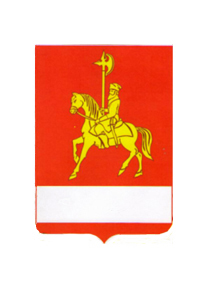 КАРАТУЗСКИЙ РАЙОННЫЙ СОВЕТ ДЕПУТАТОВРЕШЕНИЕ24.02.2015                                                     с. Каратузское                                                             №42-327Об отчете главы администрации района о результатах своей деятельности и деятельности администрации района за 2014 годЗадача главы администрации района  – это исполнение полномочий, предусмотренных  Федеральным законом от 06.10.2003г. №131-ФЗ «Об общих принципах организации местного самоуправления в Российской Федерации», Уставом района, выполнение Указов Президента Российской Федерации, поручений Губернатора Красноярского края.Заслушав и обсудив отчет главы администрации Каратузского района Кулаковой Г.И. за 2014 год районный Совет депутатов отмечает, что в 2014 году,  что наш район можно отнести к экономически стабильной территории. Сохранены положительные тенденции по ряду экономических и социальных показателей. Реализовывались мероприятия  муниципальных программ, направленные на улучшение качества жизни населения, развитие социальной сферы, социальной инфраструктуры, сотрудничество с руководителями предприятий и организаций различных форм собственности и ведомственной принадлежности, создание условий по обеспечению жизнедеятельности жителей нашего района, обеспечение  утверждения программного бюджета Каратузского района на текущий год и плановый трехлетний период. Все это требовало системной, слаженной работы, принятия многочисленных оперативных решений.Показатели социально-экономического положения района свидетельствуют, что  в 2014 году рост собственных доходов по отношению 2013 году составил 9,6 млн. рублей. Рост доходов обусловлен увеличением налога на доходы физических лиц, в связи с реализацией Указов Президента РФ, поступления арендной платы по использованию муниципального имущества.Численность занятых в экономике осталась на уровне прошлого года и составляет 5 тысяч 400 человек. В районе функционирует 186 организаций различных форм собственности.  Удалось добиться  стабилизации ситуации на рынке труда и снижения уровня безработицы, с 3,4%  в 2013 г до 3,2% в  отчетном году.В сравнении с 2013 годом в 2014 году  число субъектов малого предпринимательства практически не изменилось и составило 331. Доля оборота организаций малого бизнеса составила 35% в общем объеме оборота организаций. За счёт средств  частных инвесторов в 2014 году введено в строй более . торговой площади.Одним из важных направлений  является содействие самозанятости населения. Трое безработных получили субсидии в размере 232,9 тыс. рублей на открытие собственного дела (разведение  сельскохозяйственной птицы-гусей, свиней, сварочные работы).  Пять человек признаны победителями в конкурсе на получение Губернаторской грантовой поддержки (производство колбасных изделий, комбикормов, пихтового масла, мебели, создание тепличного хозяйства). Ими создано 17 рабочих.Администрацией района проводится активная консультационная работа среди населения по открытию собственного дела, развитию ЛПХ, оказании практической помощи в составлении бизнес-планов.Велика роль государства в укреплении экономики предприятий района. В 2014 году размер полученной господдержки составил 26,3 млн. рублей, что на 15% ниже уровня прошлого года. В 2014 году не допущено сокращение посевных площадей к уровню 2013 года.  Валовой   сбор зерна в отчетном году составил 48,8 тысяч тонн, при средней урожайности 27,7 центнера с гектара, что на 2 центнера выше, чем собрано с одного гектара в прошлом году. Это четвертый показатель по Красноярскому краю и лучший среди семи южных районов края.Пятый год район занимается выращиванием картофеля. За эти годы  площади, занимаемые  вторым хлебом»  выросли со 110 га  в  2010 году до 253- га в 2014.Урожайность  картофеля в текущем году получена  148 ц/га, что в 1,5 раза выше, чем было в  2013 году.Поголовье крупного рогатого скота к уровню прошлого года  сократилось на 9%, в том числе поголовье коров на 20%, тем самым  превышен среднекраевой показатель. По  краю  снижение поголовья крупного рогатого скота  составило   4% , в том числе коров -1%. Отмечено увеличение поголовья КРС на 3% в крестьянских  хозяйствах, в том числе коров на  36%. Производство молока осталось на уровне прошлого года - 2001 тонна. Надой на одну фуражную корову  составил 2719 кг, что  на 15%  выше уровня прошлого года. Снизился падёж молодняка крупного рогатого скота  на 36%.Особое внимание уделяется малым формам хозяйствования и частникам - селянам. Продолжают работать 14 пунктов искусственного осеменения коров и два пункта искусственного осеменения свиней.  Для развития ЛПХ в отчетном году выдано 66 кредитов на  сумму 17,3 млн. рублей, господдержка оказана в общей сумме 380 тысяч рублей.Продолжен закуп  молока от населения. В 2014 году   закуплено в 1,5 раза выше уровня 2013 года.  Мяса у населения  закуплено 546,3 тонны, что на уровне прошлого года. Большое  внимание  уделялось по решению жилищного вопроса молодых семей и молодых специалистов.  Выдано 15 свидетельств молодым семьям и молодым специалистам  на приобретение либо строительство не менее 543 кв.м. жилья.  Постоянного внимания и максимальной степени ответственности требует от местной власти исполнение полномочий, связанных с созданием условий для предоставления качественных жилищно-коммунальных услуг населению.В 2014 году по повышению эксплуатационной надежности объектов коммунальной инфраструктуры проведены капитальные ремонты  узлов водозаборного сооружения с заменой водонапорных башен в cелах Верхний Кужебар,   Уджей,  частично  в с. Нижний Кужебар.Произведены работы по капитальному ремонту котельной и участка теплотрассы в с. Ст. Копь,  отремонтированы участки тепловой и водопроводной сетей в с. Каратузское.Администрация района продолжила работу по оказанию содействия главам сельских поселений по оформлению и регистрации ими бесхозяйных объектов в муниципальную собственность. Важным вопросом, который постоянно находится в поле зрения администрации – это благоустройство. Черемушинский сельсовет стал обладателем Гранта Губернатора края – «Жители за чистоту и благоустройство». В течение 2014 года с целью улучшения улично-дорожной сети проведены ремонтные работы на автодорогах «Верхний Суэтук – Дубенское», «Каратузское – Черемушка»,  «Кочергино – Каратузское – Таяты».Обустроены пешеходные переходы и установлены дорожные знаки «Дети» в селах Каратузское, Средний Кужебар.Одним из показателей улучшения условий жизни на селе является строительство жилья, темпы которого в последние годы возросли.В 2014 году оформлены разрешения на строительство 152 объектов. Основной площадкой жилищного строительства определен жилой квартал «Роща» микрорайона «Южный». Общая площадь построенного жилья составила 4930,9 кв. м., что на 1349 кв. м. (на 27%) больше, чем в 2013 году. В 2014 году велась работа по определению подрядчика по строительству школы в с. Нижние Куряты. В 2014 году положено начало по строительству объекта «Быстровозводимая крытая спортивная площадка в с. Каратузское, Каратузского района».Для здравоохранения 2014 год стал переходным, районная больница  переведена в статус краевого учреждения, финансирование осуществлялось за счет краевого бюджета.Частично решена кадровая проблема, в районную больницу  прибыло 3 молодых специалиста, двое прошли усовершенствование  по специальностям врач фармаколог, врач функциональной диагностики,  проходят интернатуру 2 врача терапевта, 1 врач – хирург.Отмечена сложная обстановка по обеспечению медицинскими кадрами в селах  Старая Копь,  Таяты, Средний Кужебар  в связи с отсутствием  фельдшеров.С целью оказания доступной и качественной медицинской помощи населению сел Качулька, Таяты, Нижние Куряты, Уджей, Старая Копь организована работа  терапевтического участка.Ведется монтаж модульного ФАПа в с. Таяты,   капитальный ремонт здания бывшего терапевтического отделения для размещения  морга.В июне открыт модульный фельдшерско-акушерский пункт в с. Сагайское. Проведены капитальные ремонты в Чубчиковском, Старомолинском, Верхнесуэтукском ФАПов.Продолжена диспансеризация определенных групп населения, что составило 97 % от плана, дети 100%.. Проведена реорганизация отделения сестринского ухода в с. Моторское.В муниципальной системе образования Каратузского района полностью сохранена сеть учреждений. В школах обучается на 60 человек больше, чем в 2013г, дошкольное образование получают 769 человек, в учреждениях дополнительного образования занимается 693 человека.Охват учащихся олимпиадным движением составил   91,6 %, что выше  краевой плановой цифры на 11,6%В течение года велась  работа по привлечению на село молодых кадров.  Начали работу молодые специалисты,  в Нижнекурятской СОШ (по математике), в Верхнекужебарской СОШ (по русскому языку, и в начальных классах).  Отмечено, что одним из объективных показателей качества  общего образования  по-прежнему остается ЕГЭ.  Результаты ЕГЭ по району выше среднего краевого балла.    В сфере образования отмечен положительный опыт по сокращению очереди в дошкольных учреждениях. Очередь среди детей от 3 до 7 лет – 15 человек.  Открыто 83 места, в Сагайском детском саду, Качульской школе, в Черёмушинском и Моторском  детских  садах, за счёт доукомплектования существующих групп и открытия новых групп.Проведены мероприятия по созданию современных и комфортных условий в учреждениях образования. Общий объём средств на эти цели составил 18,3 млн. рублей. В школах действует 13 физкультурно-спортивных клубов, в которых занимается  62% учащихся.Большое внимание в районе уделяется занятости детей в летний период, 93% учащихся района вовлечены в различные формы летнего отдыха. В районе проживает  149 детей-сирот и детей, оставшихся без попечения родителей. Из них: 109 детей переданы на безвозмездную форму опеки (попечительства), 49 детей  воспитываются в 16 приемных семьях (в 2013г было 10 приёмных семей с 34 детьми в них). Для детей-сирот, детей, оставшихся без попечения родителей, а также лиц из их числа, не имеющих жилого помещения приобретено 16 жилых помещений.  В последние годы социальная политика  ориентирована на повышение уровня социальной защищенности всех слоев населения, обеспечение доступности и повышения качества услуг.Мерами социальной поддержки охвачены около 11, 5 тыс. человек,  в том числе 5,5 тыс. пенсионеров, 1,5 тыс. инвалидов, 2500 семей с детьми, 2000 человек относящиеся к другим категориям (трудоспособные, лица, работающие и проживающие в сельской местности, педагогические работники). Произведены различные компенсации  и  выплаты  социального характера  в объеме 89 млн. 337 тыс. рублей.Все нуждающиеся ветераны обеспечены жильем. В очередь на улучшение жилищных условий  поставлено  две вдовы участников ВОВ. Техническими средствами реабилитации обеспечено 6 чел., услугами  спецтранспорта воспользовалось 140 чел., социально – реабилитационными 132 чел., услугами психолога 124 чел., мобильной группы -297 чел. Для граждан пожилого возраста и инвалидов в центре создан университет «Активное долголетие» и клуб «Гармония».Не остаются без внимания семьи с детьми, которых обслуживает муниципальное казенное учреждение «Центр помощи семье и детям».Сертификат на краевой материнский капитал  получили 42 женщины. 13 человек погасили кредит по займу  на покупку жилья, 1 семья приобрела жилье, 2  - воспользовались средствами на улучшение жилищных условий. 3 семьи приобрели транспортные средства.Установлены автономные пожарные извещатели  в количестве 792 штук,  охвачено 92.1 % многодетных семей, а так же в жилище 14 семей заменена электропроводка, в 5 домах сделан ремонт печи.Проведенная реабилитационная работа с семьями дала положительную динамику: из 43 детей вернулись в семьи 33, преданы в приемную семью 2 , направлен в госучреждение 1, на сегодняшний день в группе проживает 7 детей. В районе созданы благоприятные условия для реализации основных направлений культурной политики, обеспечена доступность и повышение качества услуг муниципальными бюджетными учреждениями культуры населению. Начала действовать централизованная библиотечная система, созданная на базе Межпоселенческой библиотеки Каратузского районаУлучшена материально-технической база  и обеспечению безопасности  в учреждениях культуры. За счёт средств местного бюджета проведён текущий ремонт в 9-ти зданиях сельских Центров культуры. Устранены предписания надзорных органов.Работают 178 клубных формирований, в которых занимается 1 867 человек, это на 50 человек больше 2013 года. Проведено 4 332 культурно-досуговых мероприятия, это на 64 мероприятия больше 2013 года. Ключевое юбилейное мероприятие «Любимый район, ты - сердца частица» посетило более 5 тыс. человек,  Губернатор края  В.А.Толоконский, депутаты Законодательного  Собрания, знаменитые земляки и гости  дали высокую оценку организации юбилейных мероприятий. Благодаря работе мобильной кинопередвижки и еженедельной телепередаче «Информационная программа Каратузского района», повысилось качество предоставления кино-видео-услуг населению отдалённых сёл района. Каратузская киносеть входит в число лучших учреждений культуры края в данном направлении работы. По краевой программе привлечено  более 1,5 млн.  рублей.Каратузская школа искусств охватывает 17,6% детей района, что на 2,6% больше общекраевого уровня. 381 воспитанников   ДШИ приняли участие в 22 конкурсных мероприятиях разных уровней,  199 стали победителями. Образцовый вокальный ансамбль «Конфетти» по приглашению организаторов побывал на фестивале хорового пения во Франции, в Париже и достойно представил не только Красноярский край, но и Россию.   Одним из важных направлений в работе администрации района является реализация государственной молодёжной политики и развитие массовой физической культуры и спорта. Продолжил работу Молодёжный центр «Лидер», он активно участвовал в реализации пяти краевых программ и зональных проектах. Освоено 90,0 тыс. руб. на создание 62 рабочих мест трудового отряда старшеклассников.  В районе проведено краевое мероприятие «Территория 2020», на котором поддержано 8 презентованных проектов молодежным центром. Организуется работа по пропаганде здорового образа жизни и вовлечение в систематические занятия физической культурой и спортом.  В течение года совместно со школами и организациями района проведено более 100 физкультурно-массовых мероприятий и спортивных соревнований. Доля систематически занимающихся физкультурой и спортом составляет 26,2%, что больше общекраевого показателя на 5,2%. В системе дополнительного образования (ДЮСШ и школьных спортивных секциях) физкультурой и спортом занимаются 877 человек. Проблемой на протяжении многих лет остается строительство крытой спортивной площадки и физкультурно-оздоровительного комплекса. Вопросы экологической обстановки находятся на постоянном контроле администрации района.Проводится совместная работа с контрольно - надзорными органами по обеспечению экологической безопасности. В течение  года осуществлялся мониторинг состояния водных объектов.В соответствии с планом работы произведены замеры радиационного фона в с. Каратузское (район д\сада Солнышко), с. Моторское и с. Ширыштык. Радиационный фон в указанных местах в пределах нормы. Заготовка древесины осуществляется в соответствии с «Правилами заготовки древесины», с лесным планом Красноярского края, лесохозяйственным регламентом лесничества. На протяжении последних лет встает вопрос вредных выбросов Саянского алюминиевого завода. В связи с этим администрация района вышла с предложением в управление Россельхознадзора о включении в план работы ежегодный отбор образцов почвы на землях сельскохозяйственного назначения Каратузского района на предмет наличия тяжелых металлов и возможных выбросов завода. Проблемным вопросом и не решенным до настоящего времени остается выбор подрядной организации для  обслуживания полигона ТБО.  Продолжает круглосуточное функционирование Единая дежурная диспетчерская служба, обеспечена переадресация экстренных вызовов на ЕДДС.  Проведены противопаводковые мероприятия в с.Верхний Кужебар и с. Каратузское.  Из 8 гидротехнических сооружений, расположенных на территории района: 6 оформлены в собственность администраций сельсоветов, 1 - зарегистрировано как бесхозяйное, 1 гидротехническое сооружение проходит процедуру оформления. Работа  по предоставлению муниципальных услуг  продолжена, оказано 836 государственных и муниципальных услуг. Организуется деятельность многофункционального центра, который  будет предоставлять 94 вида государственных и муниципальных услуг.Администрация района продолжает поддерживать гражданские инициативы населения, активность рабочих коллективов, налаживает взаимодействие с представителями политических и общественных организаций. При принятии управленческих решений учитывается мнение представителей общественности. Позиции общественных объединений  оказывают положительное влияние на построение плана работы органов власти. Благодаря скоординированной  работе представительной и исполнительной власти, приняты  необходимые и достаточные меры для того, чтобы обеспечить дальнейшее развитие района и  сохранение стабилизации экономики.  2014 год - это уже история, а основная стратегическая цель прежняя- повышение благосостояния и уровня жизни населения. Для ее достижения на  2015 год  мы должны преодолевать новые рубежи, поставленные задачи   во всех сферах экономики.  Руководствуясь Уставом муниципального образования «Каратузский район» Каратузский районный Совет депутатов РЕШИЛ:1.Утвердить отчет главы администрации  Кулаковой Г.И. о результатах своей деятельности и деятельности администрации района за 2014 год.2. Рекомендовать администрации района обеспечить достижение поставленных задач  и эффективного использования бюджетных средств, программных мероприятий муниципальных программ.3.Решение вступает  в силу со дня принятия и подлежит официальному опубликованию.Глава района-Председатель районного Совета депутатов                                                                                   К.А. ТюнинКАРАТУЗСКИЙ РАЙОННЫЙ СОВЕТ ДЕПУТАТОВРЕШЕНИЕ 24.02.2015                                                    с. Каратузское                                                           №42-328 Об утверждении отчета о выполненииплана работы  ревизионной комиссии Каратузского района за 2014 годРуководствуясь статьей 30 Устава муниципального образования «Каратузский район»,  пунктом 5 Положения «О ревизионной комиссии Каратузского района», утвержденного Решением Каратузского районного Совета депутатов от 04.05.2012г. № 17- 128, рассмотрев отчет о выполненииплана работы ревизионной комиссии Каратузского района за 2014 год,   Каратузский районный Совет депутатов РЕШИЛ:1.Утвердить отчет о выполнении плана работы ревизионной комиссии Каратузского района за 2014 год, согласно приложению.2.Решение вступает в силу со дня его подписания.3.Отчет о выполнении плана работы  ревизионной комиссии Каратузского района за 2014 год подлежит обязательному опубликованию в периодическом печатном издании «Вести муниципального образования «Каратузский район»».Глава района-Председатель районного  Совета депутатов			К.А. ТюнинПриложение к проекту  Решения Каратузского районного Совета депутатовот 24.02.2015 года №42-328Отчет о выполнении плана работы ревизионной комиссии Каратузского района за 2014 год1. Вводные положения	Отчет о выполнении плана работы  ревизионной комиссии Каратузского района (далее - Отчет) подготовлен в соответствии с пунктом 5  Положения о ревизионной комиссии Каратузского района (принято решением Каратузского районного Совета депутатов от 04.05.2012  № 17 – 128) и стандартом организации деятельности ревизионной комиссии (утвержден распоряжением Каратузского районного Совета депутатов от 11.10.2013г. № 39-р/с	В Отчете отражена деятельность ревизионной комиссии Каратузского района (далее – ревизионная комиссия) за 2014 год по выполнению задач в сфере муниципального финансового контроля, которые определены законодательством Российской Федерации, решением районного Совета депутатов и в соответствии с годовым планом работы, утвержденным решением Каратузского районного Совета депутатов от 21.01.2014г. № 33-261. 1.1. Полномочия осуществляемые ревизионной комиссией в 2014 году	Ревизионная комиссия является постоянно действующим органом внешнего муниципального финансового контроля и образуется районным Советом депутатов.	Деятельность ревизионной комиссии строится на принципах законности, независимости, объективности, эффективности, гласности и осуществляется в соответствии с Бюджетным кодексом Российской Федерации (далее- БК РФ),  Федеральным законом от 07.02.2011 № 6-ФЗ «Об общих принципах организации и деятельности контрольно-счетных органов субъектов Российской Федерации и муниципальных образований» (далее- Федеральный закон 6-ФЗ от 07.02.2011г.),  Уставом муниципального образования «Каратузский район»,  Положением о ревизионной комиссии Каратузского района (далее- Положение),  регламентом ревизионной комиссии Каратузского района  (утвержден распоряжением Каратузского районного Совета депутатов от 15.12.2009г. №37 р/с).	В соответствии с пунктом 3 Положения в 2014 году ревизионной комиссией осуществлялись полномочия:-контроль за исполнением районного бюджета;-экспертиза проектов районного бюджета;-внешняя проверка годового отчета об исполнении районного бюджета;-организация и осуществление контроля за законностью, результативностью (эффективностью и экономностью) использования средств районного бюджета, а также средств, получаемых районным бюджетом из иных источников, предусмотренных законодательством Российской Федерации;-финансово-экономическая экспертиза муниципальных программ;-подготовка информации о ходе исполнения районного бюджета, о результатах проведенных контрольных и экспертно-аналитических мероприятий и представление такой информации в Каратузский районный Совет депутатов и главе района;-осуществление полномочий внешнего муниципального финансового контроля в поселениях, входящих в состав муниципального образования, в соответствии с соглашениями, заключенными представительным органом муниципального образования с представительными органами поселений;2. Основные итоги работы ревизионной комиссии в 2014 году	Всего в  2014 году ревизионной комиссией  проведены: 9 контрольных мероприятий  и 44 финансово- экономических экспертиз. Проверками охвачено: 	15 органов местного самоуправления (администрация Каратузского района и администрации 14 поселений) и 	4 муниципальных учреждений  (МБОУ ДОД РДЮЦ «Радуга», МБОУ Каратузская СОШ, муниципальное бюджетной муниципальное бюджетное учреждение «Районная централизованная бухгалтерия  по ведению бюджетного учета»,   муниципальное бюджетное учреждение по обеспечению жизнедеятельности образовательных учреждений).	Объем  средств проверенных в ходе контрольных мероприятий составил 112 520,9 тыс. руб. Выявлено нарушений по использованию   бюджетных  средств  на сумму 162,8 тыс. руб., в том числе неправомерное использование средств в сумме 109,7 тыс. руб., прочие нарушения в сумме 53,1 тыс. руб. Нарушения выявленные при проверке соблюдения установленного порядка управления и распоряжения имуществом, находящегося в муниципальной собственности Каратузского района, составили в сумме 18 730,7 тыс. руб.  Устранены нарушения на сумму 137,8 тыс. руб.2.1. Финансово- экономическая экспертиза	За отчетный период в рамках предварительного, текущего и последующего контроля ревизионной комиссией подготовлено 44 экспертных заключений, в том числе:– 9 заключений на проекты постановлений администрации Каратузского района по муниципальным программам; 30 заключений на проекты решений по формированию и исполнению районного бюджета и бюджета поселений; 5 заключений на проведение внешней проверки годовой бюджетной отчетности.	Ревизионной комиссией в заключениях на проекты муниципальных программ отмечены отдельные системные замечания и недостатки, это отсутствие финансирования по мероприятиям, продолжающим свое действие, что создает риски не достижения целевых индикаторов и показателей результативности, а также может повлиять на эффективность их реализации. В основном, это мероприятия, финансирование которых осуществляется из средств, краевого бюджета и по проведению конкурсов. Абстрактность формулировок программных мероприятий и ожидаемых результатов.	Контроль за формированием и исполнением районного бюджета			Формирование районного бюджета	В рамках предварительного контроля ревизионной комиссией проводилась экспертиза  проекта решения «О районном бюджете на 2015 год и плановый период 2016-2017 годов» (далее -  проект решения). 	Районный бюджет  сформирован  в функциональной  и в программной структуре расходов на основе 11 муниципальных  программ. Доля программных расходов в общем объеме расходов бюджета составляет в 2015 году  93,0 %. 	Бюджет Каратузского района на 2015 год и плановый период 2016-2017 годов является дефицитным. Доходы районного бюджета в 2015 году прогнозируются в сумме 579 674,46 тыс. руб., расходы – 579 745,09 тыс. руб. При этом дефицит районного бюджета составит 70,63 тыс. руб.	Доходная и расходная часть районного бюджета снижена на 15,1% к первоначально утвержденным показателям на 2014 год.	Значительное уменьшение доходной и расходной части районного бюджета  обусловлено тем, что с 2015 года субвенции бюджетам муниципальных образований на предоставление мер социальной поддержки населению не предусматриваются.	Уменьшение собственных доходов обусловлено прекращением с 2015 года  действия дополнительных нормативов отчислений в бюджеты муниципальных районов от налога на доходы физических лиц  взамен дотаций на выравнивание бюджетной обеспеченности, что обусловило увеличение удельного веса в составе доходов районного бюджета безвозмездных поступлений до 94,1% (ожидаемое исполнение 2014 года – 85,8%).	В проекте решения соблюдены предельные значения (ограничения), установленные БК РФ по размеру дефицита районного бюджета, размеру резервного фонда администрации района. Внутренние  муниципальные заимствования не планируются и не предусмотрено предоставление муниципальных гарантий.	Установлены общий объем бюджетных ассигнований, направляемых на исполнение публичных нормативных обязательств, объем условно утверждаемых расходов (не распределяемых в плановом периоде), в соответствии с БК РФ.	При проведении экспертизы уделялось особое внимание  анализу  налоговой и бюджетной политики на среднесрочную перспективу и Прогнозу СЭР.	Основные показатели социально-экономического развития муниципального образовании частично сопоставимы с показателями комплексной программы социально-экономического развития муниципального образования «Каратузский район» до 2020 года, утвержденной Постановлением администрации Каратузского района от 19.08.2010 г № 1071-п "О корректировке комплексной программы социально-экономического развития МО Каратузский район до 2020 года" (далее- Программа СЭР), что свидетельствует  о необходимости  уточнения  показателей Программы СЭР.	Кроме того, согласно представленным документам Прогноз СЭР характеризуется более оптимистичными ожиданиями, чем это предполагает сложившаяся в настоящее время динамика основных социально-экономических индикаторов развития Каратузского района. С высокой степенью вероятности  отдельные показатели Прогноза не будут достигнуты. В сравнении с Прогнозом СЭР представленным с проектом решения на 2014 год  отдельные показатели на 2015- 2016 годы снижены.Исполнение районного бюджета	В соответствии со статьей 264.4 Бюджетного кодекса РФ и пунктом 30 Положения о бюджетном процессе в Каратузском районе ревизионной комиссией подготовлено заключение на отчет об исполнении районного бюджета за 2013 год (далее - годового отчета) с учетом данных внешних проверок бюджетной отчетности главных администраторов бюджетных средств. 	Замечания, отраженные в заключениях при проведении внешней проверки бюджетной отчетности за 2013 год:	–неполнота заполнения отдельных форм бюджетной отчетности;	–отсутствие в пояснительных записках информации, позволяющей дать оценку факторам, повлиявшим на исполнение районного бюджета;	–в отдельных формах бюджетной отчетности заполнены не все показатели;в пояснительных записках отсутствует информация, позволяющая дать оценку факторам, повлиявшим на исполнение районного бюджета;– не в полном объеме предоставляется информация об исполнении текстовых статей и исполнении долгосрочных целевых программ, в некоторых случаях такая информация отсутствует.
 	В целом, отмеченные в ходе проверки замечания и нарушения на искажение бюджетной отчетности не повлияли. Бюджетная отчетность за 2013 год  является достоверной. 	В 2013 году в решение  районного Совета депутатов от 21.12.2012  № 22-167 «О районном бюджете на 2013 год и плановый период 2014-2015 годов» (далее – решение о бюджете) шесть раз вносились изменения в основные параметры бюджета. По итогам 2013 года районный бюджет исполнен с профицитом в сумме 1 613,64 тыс. руб.	Расходы резервного фонда администрации Каратузского района исполнены на 100%. Расходы на обслуживание муниципального долга не производились. Внутренние  муниципальные заимствования и муниципальные гарантии не предоставлялись.	Доходы районного бюджета исполнены в сумме 665 261,48 тыс. руб. Исполнение налоговых и неналоговых доходов составляет 91 413,94 тыс. руб. или 97,8% от уточненного плана. Безвозмездные поступления исполнены в сумме 573 847,54 тыс. руб., что на 7,0% ниже ассигнований с учетом внесенных изменений. Расходы районного бюджета исполнены в сумме 663 647,84 тыс. руб. В целом исполнение расходов в 2013 году (91,2%) сложилось ниже уровня исполнения  2012 года (94,7%). Общая сумма неисполненных ассигнований составила 64 396,2 тыс. руб. Наибольшая сумма неисполнения отмечена по разделу «Социальная политика» (20 506,07 тыс. руб.), «Образование» (19 515,46 тыс.руб.) и «Жилищно- коммунальное хозяйство» (18 656,73 тыс.руб.).	Внешние проверки главных администраторов бюджетных средств, свидетельствуют о том,  что основными причинами неисполнения бюджетных ассигнований  явилось  использование средств по фактической потребности, экономия за счет проведения конкурсных процедур, по принятым бюджетным обязательствам  - отсутствие финансирования  из краевого бюджета или позднее   финансирования из краевого бюджета 31.12.2013 года. Кроме того, имеет место неисполнение принятых бюджетных обязательств, при  неисполненных бюджетных назначениях. 	В общем объеме расходов районного бюджета, расходы на реализацию долгосрочных целевых программ составили 1,8% и исполнены в сумме 11 840,7 тыс. руб. или 92,6% от плановых назначений. Неполное освоение бюджетных назначений по программам, в основном, обусловлено  экономией бюджетных средств по результатам проведенных конкурсов на поставки товаров (работ) и оказание услуг.		В соответствии со статьей 264.2 Бюджетного кодекса РФ и пунктом 28 Положения о бюджетном процессе в Каратузском районе ревизионной комиссией подготовлены заключения на исполнение районного бюджета за первый квартал, полугодие и девять месяцев 2014 года.Контроль за формированием и исполнением бюджета поселенийФормирование бюджета поселений	Заключения на проекты решений поселений  о   бюджете поселений  на  2015 год и плановый период 2016-2017 годов» (далее- проекты решений) подготовлены в соответствии со ст.157  БК РФ, Положений о бюджетном процессе в поселениях и Соглашений о передаче  полномочий  поселений по осуществлению внешнего муниципального финансового контроля.	Для проведения финансово- экономической экспертизы проектов решений и подготовки заключений  в ревизионную комиссию Каратузского района  не представлены проекты решений Нижнекужебарского сельсовета и Черемушинского сельсовета.	Перечень документов и материалов, предоставляемых одновременно с проектами решений не соответствует ст. 184.2 БК РФ (Амыльский сельсовет, Качульский сельсовет, Моторский сельсовет, Уджейский сельсовет). 	Состав показателей утверждаемых в проектах решений не соответствуют ст. 184.1 БК РФ (Амыльский сельсовет, Верхнекужебарский сельсовет, Качульский сельсовет, Старокопский сельсовет, Таскинский сельсовет, Уджейский сельсовет).	По всем проверенным поселениям в проектах решений имеет место несоответствие кодов бюджетной классификации, наименование кодов бюджетной классификации  Приказу Минфина от 01.07.2013 № 65н «Об утверждении указаний о порядке применения бюджетной классификации Российской Федерации».	Имеет место внутренняя несогласованность показателей в отдельных документах (Амыльский сельсовет, Качульский сельсовет, Лебедевский сельсовет, Таятский сельсовет и Уджейский сельсовет).	Объем бюджетных ассигнований на реализацию муниципальных программ, предусмотренный проектами  решений,  не соответствует объему финансирования, предусмотренному проектами муниципальных программ, что является нарушением  ст. 179 БК РФ (Верхнекужебарский сельсовет, Лебедевский сельсовет, Сагайский сельсовет, Старокопский сельсовет).	Расходы на  организацию и проведение аккарицидных обработок мест массового отдыха населения предусмотрены по разделу 0500 «Жилищно-коммунальное хозяйство», вместо 0900 «Здравоохранение», что является не целевым использованием бюджетных средств, ст. 306.4 БК РФ (Сагайский сельсовет, Таятский сельсовет, Качульский сельсовет).	Предельный объём муниципального долга на 2016 и 2017 годы  установлен с нарушением ст. 107 БК РФ (Качульский сельсовет, Лебедевский сельсовет и Уджейский сельсовет). 	Условно утвержденные расходы,  предусмотренные в проектах решений, не соответствует ст. 184.1 БК РФ (Верхнекужебарский сельсовет, Качульский сельсовет и Уджейский сельсовет).Исполнение бюджета поселений	Из тринадцати поселений передавших полномочия  по осуществлению внешнего муниципального финансового контроля заключения на исполнения годового отчета подготовлено по двенадцати поселениям (администрацией Таятского сельсовета документы  к проверке не представлены). 	В ходе проверке установлено, что имеет место  нарушения Инструкции о порядке составления и предоставления годовой, квартальной и месячной отчетности об исполнении бюджетов бюджетной системы Российской Федерации, утвержденной приказом Минфина РФ от 28.12.2010 №191н и Инструкции о   порядке составления, предоставления годовой, квартальной бухгалтерской отчетности  государственных (муниципальных) бюджетных и автономных учреждений, утвержденной приказом Минфина России от 25.03.2011 № 33н, а именно: отсутствие в составе бюджетной отчетности отдельных форм; если форма не имеет числового значения и в составе бюджетной отчетности отсутствует, информация  в пояснительной записке не отражена; несоответствие показателей отдельных форм; не полное заполнение отдельных форм.	По отдельным поселениям в нарушение статьи 217 БК РФ не ведется  сводная бюджетная роспись.	В нарушение статьи 264.5 БК РФ имеет место в решениях об исполнении бюджета за 2013 год,   заслушивается, обсуждается и принимается к сведению информация об исполнении сельского бюджета за 2013 год, вместо представления, рассмотрения и утверждения годового отчета об исполнении бюджета.	Также по отдельным поселениям в нарушение  статьи 264.6 БК РФ и  статьи  184.1 БК РФ в решениях  об исполнении бюджета за 2013 год и  в решениях о внесении изменений в решение о бюджете за 2013 год   не  указывается общий объема доходов, расходов и профицит (дефицит) бюджета.	По отдельным поселениям, в приложениях к решению об исполнении бюджета за 2013 год установлены изложение кодов разделов и подразделов расходов бюджетной классификации РФ,  наименование кодов поступлений в бюджет не в соответствии с  Приказом  Минфина РФ от 21.12.2012г. № 171н. 	Исполнение доходной части бюджета поселений варьирует от 60,3% до 98,7%. 	Структура доходов бюджетов поселений показывает, что доля налоговых и неналоговых доходов составляет от 3,7% до 11,7% в суммарных доходах местных бюджетов. Безвозмездные поступления из бюджетов других уровней бюджетной системы Российской Федерации от 96,3% до 88,3%. 	Исполнение по расходам  в 2013 году варьирует от 58,6% до 97,4%. Приоритетные направления расходных обязательств бюджетов – культура, кинематография, жилищно-коммунальное хозяйство, общегосударственные вопросы  и национальная экономика.	В 2013 году по всем поселениям не исполнены расходные обязательства по проведению энергетического обследования в связи с отсутствием финансирования из краевого бюджета.	В целом по результатам внешней проверки фактов нарушений, влияющих на достоверность отчетов об исполнении бюджетов поселений по представленным документам не выявлено.	Основные параметры бюджетов поселений  выполнены.2.2. Контрольная деятельность2.2.1. Проверка соблюдения установленного порядка управления и распоряжения имущества, находящегося в муниципальной собственности Каратузского района.	По результатам контрольного мероприятия установлено, что отдельные нормативно- правовые акты  по управлению, распоряжению  имуществом, находящимся в муниципальной собственности подлежат изменению в соответствии с действующим законодательством, кроме того необходимо пересмотреть порядок управления муниципальной собственности в части структуры,  порядка учета и формирования муниципальной казны.     	В нарушение Приказа Минэкономразвития РФ от 30.08.2011г. № 424,  при ведении реестра муниципальной собственности Отделом не выполняются мероприятия по обеспечению полного учета  имущества, мероприятия  по формированию информационной базы данных, содержащей достоверную информацию о составе недвижимого и движимого имущества, его техническом состоянии, стоимостных и иных характеристиках.	Количество объектов недвижимого имущества числящихся  в реестре муниципальной собственности по данным проверки 180 объектов, в том числе 19 числятся дважды с общей балансовой стоимостью 13645,2 тыс. руб, по данным предоставленным Отделом- 220 объектов.	В Реестре муниципальной собственности не числится 7 объектов недвижимого имущества с общей балансовой стоимостью 1653,8 тыс. руб., находящегося на балансе муниципальных учреждений и  числится 4 объекта недвижимого имущества с общей балансовой стоимостью 771,3 тыс. руб., которого на балансе муниципальных учреждений нет.	В разделе «Движимое имущество» числится 2 единицы автотранспорта с общей стоимостью 557,7 тыс. руб., по данным бухгалтерского учета правообладателя,    данный транспорт не числится. 	По 13 объектам недвижимого имущества  имеются расхождения остаточной стоимости по Реестру муниципальной собственности с данными бухгалтерского учета правообладателя муниципального имущества.	Имеет место наличия недвижимого имущества в муниципальной казне без государственной регистрации права собственности (помещение бани с.Каратузское, ул.Юности, д.3).	Не числится в муниципальной казне 2 объекта недвижимого имущества, имеющие государственную регистрацию  (здание котельной с,Старая Копь, ул.Советская, д.29, площадью 97,1 кв.м. и жилой дом с.Каратузское, ул..Гагарина, д.26 площадью 56.2 кв.м.).	В нарушение статьи 215 ГК РФ и статьи 8 Порядка управления муниципальной собственностью, в муниципальной казне числится имущество с общей стоимостью 2102,7 тыс. руб. переданное муниципальным учреждениям в оперативное управление.	В нарушение порядка учета имущества, составляющего муниципальную казну, в соответствии с Единым планом счетов бухгалтерского учета и Инструкции по его применению, утвержденным Приказом Минфина РФ от 01.12.2010 № 157н  и  ст.11 ФЗ от 06.12.2011 № 402-ФЗ «О бухгалтерском учете»,  Приказа Минфина РФ от 13.06.1995 № 49 «Об утверждении Методических указаний по инвентаризации имущества и финансовых обязательств» бухгалтерский учет имущества казны не осуществляется и инвентаризация  имущества казны не проводилась.	Недополучено в районный бюджет в 2013 году доходов от аренды земельных участков в сумме 1030,1 тыс. руб., в том числе:	По трем договорам передачи имущества в безвозмездное пользование имеет место несоответствия площади помещений по договору  и площади указанной в Решении № 32-255 от 17.12.2013г.	Необоснованно не производятся арендаторами (районным комитетом «Коммунистической партии Российской Федерации» и районным Советом ветеранов) возмещения по коммунальным расходам за помещения,  переданные в безвозмездное пользование.	В нарушение  пунктом 4 статьи 6 Порядка управления муниципальной собственностью в районный Совет депутатов не представляется план (программа) приватизации муниципального имущества и отчет о результатах приватизации.   	Без заключения договора и взимания арендной платы (при эксплуатации техники) на территории ООО «Каратузский ТеплоВодоКанал»  находятся 20 единиц техники. Договор был заключен только в 2011 году на передачу на хранение 12 единиц техники и трех прицепов самосвальных, срок окончания действия договора 12.06.2012г. 	Размер поступивших в бюджет района доходов от продажи земельных участков в 2013 году составило 1728,4 тыс. руб., что на 181,1 тыс. руб. больше  поступления за 2012 год (431,0 тыс. руб.).	Предоставление земельных участков в аренду, собственность, постоянное пользование, безвозмездное пользование осуществлялось на основании распоряжения администрации Каратузского района. К договорам  прилагаются копии документов в соответствии с требованиями Положения о порядке распоряжения земельными участками.	Приложением к договору является расчет арендной платы, при расчете  размера платы за земельный участок использовались размеры кадастровой стоимости, в зависимости от вида арендуемых земель, с учетом инфляции.	В   неисполнение   ст. 609  и ст. 651 ГК РФ о государственной регистрации договоров аренды, заключенных на срок не менее  одного года  отсутствует информация о государственной регистрации в договорах. (Информация по устранению нарушений представлена (письмо  от 19.11.2014 № 1743/01-80). В план работы на 2015 год включено  контрольное  мероприятие по проверке устранения нарушений).	2.2.2. Соблюдение законодательства при размещении заказа на ремонт конструктивных элементов здания учреждения  МБОУ ДОД РДЮЦ «Радуга» (по заданию прокуратуры).	Проведение ремонта конструктивных элементов здания Учреждения  осуществлялось ООО «СибМаш» на основании заключения трех муниципальных контрактов: по результатам проведения электронного аукциона заключен муниципальный контракт № 0319300338514000001-0316228-01 от 11.07.2014г. на сумму 2 756 960,53 рублей;по результатам закупки у единственного поставщика  заключены:  муниципальный контракт № 11/07-14 от 11.07.2014г. на сумму 99 000,00 рублей и муниципальный контракт  № 07/08-14 от 07.08.2014г. на сумму 99 000,00 рублей.	В нарушение  части 2 статьи 112 Закона  № 44-ФЗ и пункта 2 Приложения к Приказу № 544/18н   план график размещен на официальном сайте с нарушением сроков, а именно 22.01.2014г., решение Каратузского районного Совета депутатов о бюджете на 2014 год и плановый период 2015- 2016 годов от 17.12.2013г. 	В нарушение пункта 6 Приложения к Приказу № 544/18н изменения в план график внесены с нарушением сроков, муниципальный контракт № 11/07-14 от 11.07.2014г, муниципальный контракт  № 07/08-14 от 07.08.2014г., изменения внесены  23.09.2014г.	В извещении о проведение аукциона, в информационной карте (приложение к документации об аукционе), в графе  источник финансирования должен быть указан уровень бюджета, за счет средств которого осуществляется закупка.	В муниципальном контракте основание заключение муниципального контракта  не соответствует  абзацу 42  Приказа от 30.12.2013 № 142н.	В информации о заключенном контракте неверно указан номер контракта 0319300338514000001- 0316228-02, вместо 0319300338514000001- 0316228-01.	В нарушение пункта 3.2.7 муниципального контракта  к проверке не представлены акты на скрытые работы.	Подрядчиком ООО «СибМаш» нарушены сроки выполнения работ (п 5.1. муниципального контракта, срок выполнения работ до 15 августа 2014г.).                В нарушение пункта 5.3 и пункта 10.1 муниципального контракта  Учреждением подписана форма КС-2  от 17.09.2014г., на момент проверки (30.09.2014г.) не в полном объеме выполнены работы по облицовке оконных откосов пластиком и облицовке оконных проемов в наружных стенах откосной планкой из оцинкованной стали (пункт 17 и пункт 18 локально-сметного расчета).	В нарушение пункта 3.2.9. муниципального контракта «вывезти принадлежащие Подрядчику оборудование, инвентарь, инструменты, материалы и строительный мусор, а также произвести уборку помещения, территории до приемки работ Заказчиком»  на момент проверки (30.09.2014г.) территория Объекта и прилегающая территории от строительного мусора не освобождена.	Кроме того, пункт 3.2.9 муниципального контракта «вывезти принадлежащие Подрядчику оборудование, инвентарь, инструменты, материалы и строительный мусор, а также произвести уборку помещения, территории до приемки работ Заказчиком» противоречит пункту 7.4 муниципального контракта «не позднее 10 (десяти) рабочих дней после подписания Акта сдачи-приемки выполненных работ Подрядчик освобождает всю территорию Объекта и прилегающей территории от неиспользованных строительных материалов и конструкций, временных зданий и сооружений, строительных машин, механизмов и иного имущества, а также строительного мусора».             В претензиях  направленных Учреждением  в адрес подрядчика ссылка на муниципальный контракт от 29.07.2014г., вместо 11.07.2014г.	Расчет пени за неисполнение подрядчиком обязательств, предусмотренных контрактом,  произведен с нарушением пункта 7 статьи 34 Закона 44-ФЗ.	При осуществлении закупки у единственного поставщика на ремонт конструктивных элементов здания заключены два муниципальных контракта. Срок выполнения работ по каждому муниципальному контракту до 15.08.2014г. На момент проверки (30.09.2014г.) представлены копии  муниципальных контрактов, копии дефектных ведомостей и копии локально- сметных расчетов. Формы КС-2, КС-3 и счета- фактуры к проверке не представлены.	Претензии за нарушение Заказчиком сроков исполнения обязательств по настоящим контрактам Учреждение к  ООО «СибМаш» не предъявляла, к проверке не представлены.(Нарушения устранить невозможно. Материалы направлены в прокуратуру Каратузского района. Привлечены к дисциплинарной ответственности 2 должностных лица, директор привлечена к административной ответственности).	2.2.3. Проверка расходования бюджетных средств, в рамках подпрограммы «Повышение безопасности дорожного движения Красноярского края на 2014- 2015 годы» в рамках государственной программы края «Развитие транспортной системы», утвержденной постановлением Правительства края от 30.09.2013 № 510-п; долгосрочной целевой программы «Повышение безопасности дорожного движения в Красноярском крае на 2013- 2015 годы», утвержденной постановлением Правительства края от 12.03.2012 № 83-п, а также в рамках муниципальных программ по безопасности дорожного движения, утвержденных на районном уровне (по заданию прокуратуры).	Исполнителем программных мероприятий  по безопасности дорожного движения является администрация Каратузского района.	В течении 2013 года решением о бюджете с учетом внесении изменений от 26.11.2013 года № 31- 244  плановый объем бюджетных назначений   на выполнение программных мероприятий был уменьшен и составил 25,0 тыс. руб.  Соответствующие изменения в районную Программу по безопасности дорожного движения внесены не были, что является нарушением пункта 2 статьи 179 Бюджетного Кодекса Российской Федерации.	Кроме того, в ходе  проверки установлено, что приобретение оборудования (велосипеды) по смете расходов  для награждения осуществлялось в  нарушение пункта 3 районной Программы по безопасности дорожного движения «приобретенное в соответствии с мероприятиями программы оборудование для муниципальных учреждений образования является муниципальной собственностью и передается им для осуществления целей и задач  программы». 	Согласно  механизму реализации  программы оборудование  должно быть приобретено  как основное средство, и оплачено по статье 310 в соответствии с  приказом Минфина РФ от 01.07.2013г. № 65н «Об утверждении указаний о порядке применения бюджетной классификации Российской Федерации».	Оборудование (велосипеды 5 шт. по 5 тыс. руб.) в реестре муниципальной собственности не числятся и акт приема- передачи образовательным учреждениям отсутствует. 	Велосипеды поставлены на баланс в образовательных учреждениях по результатам проведения инвентаризации перед составлением годовой бухгалтерской отчетности за 2013 год (согласно объяснительной директоров образовательных учреждений, велосипеды получены в результате награждения), причем количество и стоимость велосипедов не соответствует накладной № 000499 от 02.10.2013г.  (МБОУ «Уджейская ООШ» - 1 шт. по цене 4,5 тыс. руб., МБОУ «В-Кужебарская СОШ»- 3 шт. по цене 4,5 тыс. руб. и  МБОУ «Каратузская СОШ» - 3 шт. по цене 4,5 тыс. руб.).	По краевым программам установлены нарушения сроков финансирования субсидий в соответствии с пунктом  2.3.4 Соглашения  от 06.05.2014г. № 86/с (исполнителями программных мероприятий за счет средств краевого бюджета является администрация Каратузского сельсовета).  (Нарушения  устранены частично. Материалы направлены в прокуратуру Каратузского района. Внесено представление главе администрации Каратузского района, которое рассмотрено и удовлетворено).	2.2.4. Проверка  целевого  использования субсидии на реализацию мероприятий, предусмотренных долгосрочной целевой программой «Строительство объектов коммунальной инфраструктуры в муниципальных образованиях края с целью развития жилищного строительства»  муниципальным образованием «Каратузский сельсовет» в 1 квартале 2014 года. Проверка соблюдения муниципальным образованием  при размещении заказов  требований 94-ФЗ от 21.07.2005г. «О размещении заказов на поставки товаров, выполнение работ, оказание услуг для государственных и муниципальных нужд» (по заданию прокуратуры).	В 2013 году  муниципальному образованию «Каратузский сельсовет»  выделены субсидии в сумме 18 331,5 тыс.руб., с долевым участием 183,3 тыс.руб. на строительство муниципальных объектов коммунальной и транспортной инфраструктуры, в том числе по проведению инженерных изысканий, проектных работ, строительных работ, присоединения к сетям инженерно-технического обеспечения и технологического присоединения к электрическим сетям, на получение положительного заключения определения достоверности сметной стоимости, получение положительного заключения государственной экспертизы.	Средства в муниципальное образование «Каратузский сельсовет» направлялись на основании соглашения  о предоставлении субсидии муниципальным образованиям Красноярского края из краевого бюджета № 077 от 01.07.2013г., между Министерством строительства и архитектуры Красноярского края и администрацией Каратузского района на сумму 11 896,7 тыс.руб. и дополнительное соглашение от 09.10.2013г. № 1-101  на изменение объема финансирования  на 18 331,5 тыс.руб.	Показателями результативности  являются: ввод автодорог 1 660,2 п.м., ввод мощностей ВЛ-0,4 кВт- 7 100 п.м. и ввод объекта  КТП 250 кВт.За счет экономии при проведении конкурсных процедур, фактическое использование краевых средств составило 11 134 957,92 руб. и средств бюджета поселения 183 315,00 руб.	Проведено два открытых аукциона в электронной форме:	1. «Строительство объектов коммунальной и транспортной инфраструктуры с целью развития жилищного строительства, подготовка территории и устройство автодороги малоэтажной застройки микрорайона «Южный» с.Каратузское».	2. «Строительство объектов коммунальной и транспортной инфраструктуры с целью развития жилищного строительства на земельном участке микрорайон «Южный» квартал «Роща»- устройство внешнего электроснабжения, устройство КТП 250 кВт.	 В результате проверки  соблюдения при размещении заказов  требований 94-ФЗ от 21.07.2005г. 	«О размещении заказов на поставки товаров, выполнение работ, оказание услуг для государственных и муниципальных нужд» установлено, что в части об обязательности обоснования начальной (максимальной) цены, требования, касающиеся содержания документации об открытом аукционе в электронной форме, извещений о проведении открытого аукциона в электронной форме, сроков размещения извещений на официальном сайте, протоколов рассмотрения заявок на участие в открытом аукционе в электронной форме, сроков заключения муниципальных контрактов, требования соблюдены.	Работы по подготовке территории и устройству автодороги малоэтажной застройки микрорайона «Южный» с.Каратузское (ул. Роща, ул. Кирпичная, ул. Российская) выполнены ГП КК «Каратузское ДРСУ»» на сумму 5 887 676,32 руб., в том числе 5 829 382,5 руб. – краевые средства и  58 293,82,00 руб. – бюджет поселения. Работы по устройству внешнего электроснабжения, устройству КТП 250 кВт  выполнены ООО «Астро» на сумму 5 524 275,8 руб., в том числе 5 459 927,80 руб. – краевые средства, 64 348,00 руб. – бюджет поселения.	В ходе проверки представленных документов нецелевого использования средств не установлено.	2.2.5. Соблюдение учреждением (МБОУ Каратузская СОШ) законодательства в ходе осуществления финансово-хозяйственных операций.	В ходе проверки установлены замечания и нарушения:	1. По выполнению муниципального задания и ПФХД:	согласно отчету о выполнении муниципального задания на оказание муниципальных услуг, в муниципальном задании от 16.12.2013 завышен объем  по муниципальным услугам «организация предоставления общедоступного и бесплатного начального  общего, основного общего, среднего (полного) общего образования по основным общеобразовательным программам»  и  «организация предоставления дополнительного образования» на 65 человек;  	в сводном отчете о выполнении муниципального задания по учреждениям образования за 2013 год, при оценке выполнения муниципального задания  Учреждением по показателям, характеризующим объем муниципальной услуги, завышен фактический  объемный показатель 936 человек, вместо 897 человек, в результате оценка выполнения  муниципального задания по показателям характеризующим объем муниципальной услуги 101,52% и выполнение муниципального задания Учреждением в целом 100,02% не соответствует фактическому 97,3% и 98,8% соответственно;	в нарушение пункта 16 Порядка  составления и утверждения ПФХД, внесение изменений в ПФХД, не связанных с принятием решения о местном бюджете на очередной финансовый год и плановый период, осуществлялось без соответствующих обоснований и расчетов. Расчеты к проверке не представлены.	Также в ходе проверки было установлено, что имело место не соответствие показателей по выплатам и поступлениям и в разрезе КОСГУ  в ПФХД. Внесение изменений в муниципальное задание и  в субсидии на иные цели, без внесения изменений в ПФХД. Замечания устранены в ходе проведения проверки.	Объем бюджетных ассигнований  предусмотренный в муниципальном задании   на 2014 год  не соответствует объему,  рассчитанному с учетом норматива и объема  муниципальной услуги.	2. В результате проверки организации и ведения бухгалтерского учета и отчетности установлены замечания по Приказу по учетной политике:	необходимо предусмотреть в Приказе по учетной политике перечисление заработной платы, денежных средств, в подотчет сотрудникам,  на лицевые счета сотрудников учреждения (на электронном носителе  в отделение банка).	необходимо внести изменения в отдельные приложения  к Приказу по учетной политике, в связи со сменой  должностных лиц. 	3. В ходе проверки  порядка ведения кассовых операций установлено,  что в нарушение  пункта 2.5 Порядок №373-П кассовая книга не скреплена оттиском печати и заверительная надпись о количестве листов в кассовой книге только бухгалтера.В нарушения пункта 4.4 Порядка №373-П и пункта 6.19 Приказа по учетной политике, в декабре месяце выдано в подотчет работнику Учреждения сумма 2 450,0 рублей, РКО  № 70 от 12.12.2013г., без письменного заявления работника и без подписи руководителя и отсутствует авансовый отчет по использованию подотчетной суммы.	4. При проверке  расчетов  с подотчетными лицами установлено, что в  нарушение п. 26 Постановления от 13.10.2008 № 749,  п. 6.22 Учетной политики,  имеет место представление авансовых отчетов по выданным работникам перед отъездом в командировку, денежным авансам на командировочные расходы,   по истечении  установленного   срока предоставления  отчетности (3 дней).	5. При проверке расчетов с поставщиками и подрядчиками, в нарушение статьи 10  Федерального закона от 06.12.2011г. № 402-ФЗ имеет место несвоевременное отражения совершённых хозяйственных операций в регистрах бухгалтерского учёта.	В нарушение пункта 3 ст. 168 НК РФ имеет место  выставление счетов- фактур позднее 5 календарных дней с даты отгрузки товаров (выполнения работ, оказания услуг).	6. В ходе проверки оформление путевых листов, учета и списания горюче- смазочных материалов (ГСМ), установлено, что в нарушение  статьи 9   Федерального закона от 06.12.2011г. № 402-ФЗ и приказа Минтранса РФ  № 152 от 18.09.2008  в путевых листах имеет место исправления,  оформленные не надлежащим образом.	Кроме того в ходе проверки установлено, что к приказам об использовании автотранспорта  за январь- март 2013 года  приложены путевые листы  2012 года, в результате списание ГСМ осуществлялось не правомерно.	(Информация об устранении нарушений не представлена). 2.2.6. Проверка  правомерности принятия специалиста в муниципальное бюджетное учреждение по обеспечению жизнедеятельности образовательных учреждений, его фактического нахождения на рабочем месте и начисление заработной платы (по заданию Главы района).	Работы по составлению сметной документации выполнены по контракту № 58 от 03.11.2014г. на оказание услуг по составлению сметной документации муниципальной программы Каратузского района «Развитие системы образования Каратузского района» заключенному на основании п. 4 ч. 1 ст. 93 Федерального закона от 05.04.2013г. № 44 – ФЗ «О контрактной системе в сфере закупок товаров, работ, услуг для обеспечения государственных и муниципальных нужд».	К проверке не представлены задания (дефектные ведомости) на основе которых составляется сметная документация, что является нарушением п. 1.2 Контракта и ст. 759 и ст. 760 Гражданского кодекса РФ. 							Определение сметной стоимости и составление сметной документации на ремонтные работы  учреждений муниципальной собственности, с привлечением  бюджетных средств всех уровней, инженер сметчик должен иметь соответствующее образование (квалификационный сертификат). Документы о специальном образовании исполнителя контракта к проверке не представлены, что не соответствует приказу Минздравсоцразвития РФ от23.04.2008г. "Об утверждении единого квалификационного справочника должностей руководителей, специалистов и служащих".(Информация по устранению нарушений не представлена).         2.2.7.Проверка финансово-хозяйственной деятельности администрации Уджейского сельсовета (по заданию Главы района).	По результатам проверки установлено, что в нарушение статьи 8 Федерального закона 402- ФЗ от 06.12.2011  в поселении отсутствует учетная политика. 	В нарушение статьи 10 Федеральный закон 402- ФЗ от 06.12.2011 и пункта 11  Инструкция 157-н от 01.10.2010г. данные проверенных и принятых к учету первичных  учетных документов не систематизируются в хронологическом порядке и не группируются по соответствующим счетам бухгалтерского учета накопительным способом с отражением в регистрах бухгалтерского учета. Журналы операций за текущий период 2014г. к проверке не представлены.	В нарушение статьи 9 Федеральный закон 402- ФЗ от 06.12.2011. практически во всех актах выполненных работ и  услуг отсутствует печать и подпись заказчика и имеет место отсутствие первичных документов.	Положение по оплате труда  и других выплат работникам администрации Уджейского сельсовета и Положение по оплате труда работников МБОУ Уджейский Центр культуры к проверке не представлены.	В нарушение статьи 9 Федеральный закон 402- ФЗ от 06.12.2011 штатные расписания на 01.01.2014 года представленные к проверке без даты составления, без подписи главного бухгалтера, без подписи руководителя. В штатных расписаниях не указан номер и дата приказа или номер и дата распоряжения об утверждении штатного расписания. 	В штатном расписании на 01.01.2014 года без номера и даты МБОУ Уджейский Центр культуры тарифные ставки не соответствуют  тарифным ставкам,  указанным в Коллективном договоре МБОУ Уджейский Центр культуры с учетом изменения (без даты и подписи председателя первичной профсоюзной организации).	В нарушение инструкции 157н от 01.1-.2010 за текущий период не сформирован  журнал операций по оплате труда, не подшиты первичные документы по начислению заработной платы.	Практически во всех приказах, представленных к проверке отсутствуют подписи об ознакомлении работников с приказами. 	В табелях учета рабочего времени отсутствует подпись ответственного лица за составление табеля, отсутствует расшифровка подписи руководителя. 	В табеле учета рабочего времени имеет место не соответствие отработанных дней   в соответствии с кадровыми приказами. Также имеет место не соответствие  начисление заработной платы работникам по расчетной ведомости отработанному времени по табелю учета рабочего времени.	Отсутствует подтверждающий документ на выплаты стимулирующего характера в сумме 52549,0 руб.	В нарушение приказа № 8 от 24.01.2014 года «О выплатах стимулирующего характера» не соблюдается  период выплаты стимулирующего характера.	Неправомерно начислена заработная плата в сумме 6329,16 руб. Недоначислена заработная плата в сумме 25 646,04 руб. Излишне начислена зарплата в сумме 24 093,77 руб.	В нарушение статьи 9 Федерального закона 402-ФЗ от 06.12.2011 в  путевых листах имеются исправления, оформленные не надлежащим образом.	За август месяц  не подтверждено документами списание 30 литров бензина.	В нарушение Инструкции 157 от 01.10.2010 и Инструкции 173н от 15.12.2010г. к проверке не представлены оборотные ведомости  по учету ГСМ. Материально ответственным лицом не ведется учет ГСМ в книге (карточке) учета материальных ценностей по наименованиям, сортам и количеству. Бухгалтерией не осуществляется оприходование ГСМ. Не ведется аналитический учет ГСМ на карточках количественно- суммового учета материальных ценностей в разрезе материально ответственных лиц.Списание смазочных материалов  в текущем периоде  не производилось (акты на списание к проверке не представлены).	Инвентаризационные описи по результатам инвентаризации проведенной перед составлением годовой бухгалтерской отчетности к проверке не  представлены.(Нарушения устранены. И.о.гл.бухгалтера вынесено дисциплинарное взыскание).	2.2.8. Проверка  расходования бюджетных средств,  в рамках ДЦП «Энергосбережения и повышения энергетической эффективности в Красноярском крае на 2014- 2016 годы» и муниципальных программ в сфере энергетики (по заданию прокуратуры).	В 2014 году муниципальному образованию «Каратузский район» предоставлены субсидии из краевого бюджета в сумме 3 268,4 тыс. рублей по муниципальным контрактам (договорам) заключенным в 2013 году на реализацию мероприятий по проведению обязательных энергетических обследований муниципальных учреждений и администраций поселений и в сумме 123,9 тыс. рублей  на разработку схем теплоснабжения на территории с. Каратузское.	 Долевое участие по исполнению расходных обязательств в сумме  1,827 тыс. рублей, в том числе по проведению обязательных энергетических обследований муниципальных учреждений в сумме 1,703 тыс. рублей и на  разработку схем теплоснабжения муниципальных образований Красноярского края в сумме 0,124 тыс. рублей предусмотрено в рамках подпрограммы «Энергосбережение и повышение энергетической эффективности в Каратузском районе" на 2014 - 2016 годы муниципальной программы "Реформирование и модернизация жилищно-коммунального хозяйства и повышение энергетической эффективности", утвержденной постановлением администрации Каратузского района от 31.10.2013 N 1124-п.	Объем финансирования на исполнение расходных обязательств по долевому участию поселений в сумме 1,614 тыс. рублей, предусмотрено в муниципальных программах поселений.	В ходе проверки установлено, что обязательное энергетическое обследование муниципальных учреждений и администраций поселений проведено в 2013 году. По результатам обследования составлены отчеты о проведении энергетического обследования,   получены 55 энергетических паспортов (в том числе 27 по поселениям) и  получены положительные экспертные заключения  независимой экспертизы.	Оплата за выполненные работы осуществлялась в 2014 году в полном объеме,  за счет средств краевого бюджета в сумме 3 268,4 тыс. рублей, за счет местного бюджета в сумме 1,703 тыс. рублей и за счет средств поселений в сумме 1,614 тыс. рублей. 	С учетом выполнения  мероприятий по энергетическому обследованию   в 2012- 2013 годах, в соответствии с  Федеральным законом от 23.11.2009г. № 261-ФЗ «Об энергосбережении и повышении энергетической эффективности» все  муниципальные учреждения Каратузского района  и администрации поселений имеют  энергетические паспорта по результатам проведения энергетического обследования.	Замечаний и нарушений по расходованию бюджетных средств на выполнение мероприятий по проведению обязательного энергетического обследование муниципальных учреждений не установлено.	На исполнение мероприятий по разработке схемы теплоснабжения на территории Каратузского сельсовета выделено субсидии из краевого бюджета в сумме 123,9 тыс. рублей, с долевым участием средств местного бюджета в сумме 0,124  тыс. рублей.	 На момент проверки  субсидии из краевого бюджета в районный бюджет перечислены полностью, оплата за выполненные работы на момент проверки не осуществлялась. Работы по разработке схемы теплоснабжения выполнены в полном объеме.	Установлены нарушения   требований к порядку разработки и утверждения схем теплоснабжения,  утвержденными постановлением Правительства  Российской Федерации от 22.02.2012 № 154 по опубликованию информации на официальном сайте администрации Каратузского сельсовета.(Нарушения устранить не возможно. Принято к сведению. Материалы направлены в прокуратуру Каратузского района. Привлечено к дисциплинарной ответственности 1 должностное лицо).	2.2.9. Проверка финансово- хозяйственной деятельности администрации Качульского сельсовета (по заданию депутатов Качульского сельсовета).	По результатам проверки установлены нарушения по ведению бухгалтерского учета, в том числе  в течении года и по итогам года не сформированы и не подшиты журналы операций, оборотно- сальдовые ведомости и главная книга.Установлены нарушения при начислении заработной платы работникам.	В представленных к проверке карточках-справках (ф.0504417)  имеет место не соответствие  в графе «всего начислено» фактическому начислению по штатному расписанию и ведомости по начислению заработной платы. Не соответствие  в графе «отработано дней»   табелю рабочего времени.	Отсутствуют подписи об ознакомлении работников с приказами.	Имеет место исправления в табеле рабочего времени и неверное  указание  количество отработанных дней.	Без подтверждающих документов начислена заработная плата  в сумме 15 484,0 руб.	 	Излишне начислена заработная плата  в сумме  11 313,62 руб.	В ходе проверки установлены нарушения при заполнении путевых листов, по учету ГСМ.	Списание смазочных материалов  в 2013 году не производилось (акты на списание к проверке не представлены).	На балансе не числятся  приобретенные в 2013 году основные средства на сумму 30 367,0 руб.(Администрацией Качульского сельсовета представлена информация по устранению нарушений).	2.2.10. Проверка соблюдения исполнения требований бюджетного законодательства при формировании местных бюджетов муниципальных образований (по заданию прокуратуры)В нарушения ст. 184.1 БК РФ при внесении изменений в решение о бюджете не устанавливается дефицит бюджета (кроме Таскинского сельсовета). Администрацией Таскинского сельсовета при внесении изменений в решение о бюджете не учитываются изменения вносимые ранее. В решениях о внесении изменений в решение о бюджете  Нижнекужебарского сельсовета не содержатся основные характеристики бюджет.Нарушены в соответствии с Уставами сроки опубликования решений о внесении изменений в печатном издании – Таскинский сельсовет, Лебедевский сельсовет, Каратузский сельсовет. В нарушение ст. 184.1 БК РФ, в решении о бюджете  Таскинского сельсовета на 2014 год не утверждается объема межбюджетных трансфертов, получаемых из других бюджетов бюджетной системы РФ. В решении о бюджете Нижнекужебарского сельсовета не утверждается общий объем бюджетных ассигнований, направляемых на исполнение публичных нормативных обязательств.В нарушение ст. 100.2 БК РФ в решении о бюджете Нижнекужебарского сельсовета на 2014 год и плановый период 2015- 2016 годов не утверждается программа муниципальных гарантии.	В нарушение ст. 107 БК РФ в решении о бюджете  Моторского сельсовета не установлен расчет предельного объема муниципального долга  на 2014 год, 2015 год, 2016 год.	Расчет  предельного объема  муниципального долга на 2014 год в решении о бюджете Черемушинского сельсовета   не соответствует требованиям п.2 ст. 107 БК.В нарушение ст. 173 БК РФ прогноз социально-экономического развития поселения Нижнекужебарского сельсовета  разработан на 2013-2015 годы.В нарушение ст. 184.2 БК РФ одновременно с проектом решения о бюджете на 2014 год и плановый период 2015- 2016 годов  не представлены предварительные итоги социально-экономического развития поселения за январь- июнь 2013 год и ожидаемые итоги за 2013 год – Нижнекужебарский сельсовет, Моторский сельсовет.Объем финансирования в 2013 году ДЦП «О территориальном планировании МО «Лебедевский сельсовет» не соответствует объему средств,  предусмотренных в решении об исполнении бюджета за 2013 год. Нарушены сроки утверждения   муниципальных программ на 2014 год и плановый период 2015-2016 годов- Лебедевский сельсовет, Таскинский сельсовет, Черемушинский сельсовет, Моторский сельсовет. Финансирование программных мероприятий  не соответствует объему средств, предусмотренных на выполнение программных мероприятий в решениях о бюджете– Лебедевский сельсовет, Моторский сельсовет, Нижнекужебарский сельсовет.В нарушение ст. 87 БК РФ в муниципальных образованиях отсутствует  порядок ведения реестра расходных обязательств.В реестре расходных обязательств не верно указан срок действия нормативно- правовых актов субъекта Российской Федерации, в связи с утратившим силу с 01.01.2014г. – Нижнекужебарский сельсовет, Моторский сельсовет, Черемушинский сельсовет, Каратузский сельсовет.В реестре расходных обязательств по всем  муниципальным образованиям имеет место отсутствие в реестре расходных обязательств  нормативно- правовых актов принятых на уровне муниципальных образований обусловливающих правовые основания для иных расходных обязательств.По всем муниципальным образованиям имеет место указание нормативно- правовых актов  без соответствующих положений (статьи, части, пункта и т.д.).(Частично нарушения устранить невозможно. Принято к сведению. Материалы направлены в прокуратуру Каратузского района. Привлечены к дисциплинарной ответственности  4 должностных лица (Нижнекужебарского, Таскинского, Моторского и Лебедевского сельсоветов)).	3. Организация контроля за устранением нарушений, выявленных в ходе контрольных мероприятий	По результатам контрольных мероприятий руководителям проверяемых объектов предоставлены акты с указанием выявленных нарушений, замечаний и с предложением об устранении и недопущении их впредь. Информация о принятых мерах и устранению нарушений  руководителями объектов контроля предоставляется не всегда в срок.	4. Система взаимодействия	В 2014 году ревизионной комиссией продолжена работа в рамках соглашений о передаче полномочий поселений по осуществлению внешнего муниципального финансового контроля и взаимодействие и сотрудничество с прокуратурой Каратузского района.	5. Информационно- методологическое обеспечение	Информация о результатах проведенных мероприятий размещается  на официальном сайте администрации Каратузского района.  Также материалы проверок направляются Главе района- председателю районного Совета депутатов и в  районный Совет депутатов.	Обобщая результаты проведенных контрольных мероприятий, ревизионная комиссия отмечает, что выявленные проверками нарушения не носили характер злоупотреблений, а связаны в основном с недолжным образом соблюдения  действующего законодательства, а также невнимательностью и ослаблением контроля.	6. Основные направления деятельности ревизионной комиссии на 2015 год	В 2015 году планируется осуществление в полном объёме  контроля за исполнением районного  бюджета и бюджета поселений на основании заключённых соглашений, провести мониторинг устранения нарушений выявленных в ходе контрольного мероприятия «Проверка соблюдения установленного порядка управления и распоряжения имуществом, находящимся в муниципальной собственности Каратузского района за 2013 год» и по предложению Прокуратуры района провести проверку соблюдения установленного порядка управления и распоряжения имущества находящегося в  муниципальной собственности района за 2014 год, провести проверку использования бюджетных средств, выделенных на содержание администрации Каратузского района,   провести проверку реализации мероприятий по двум муниципальным программам. По предложению районного Совета депутатов и по согласованию с прокуратурой Каратузского района в план работы включена проверка соблюдения законодательства об обеспечении отдельных категорий граждан льготными лекарственными препаратами.	Также в течении года будут проводиться проверки по заданиям районного Совета депутатов, Главы района и прокуратуры Каратузского района.	Важным аспектом в работе ревизионной комиссии будет  являться не только выявление несоблюдения действующего законодательства в ходе проведения контрольных мероприятий, но и их устранение, а также предотвращение их проявлений впредь.	Отчет о деятельности ревизионной комиссии Каратузского района представляется Каратузскому районному Совету депутатов  и подлежит обязательному опубликованию.Председатель ревизионной комиссииКаратузского района	     	                                         Л.И.ЗотоваКАРАТУЗСКИЙ РАЙОННЫЙ СОВЕТ ДЕПУТАТОВ  РЕШЕНИЕ12.02.2015                                                     с. Каратузское                                                          №Р-324О приеме части полномочий поселений Каратузского района  в области градостроительнойдеятельности	В соответствии с  Федеральным законом № 131-ФЗ от 06.10.2003 г. «Об общих принципах организации местного самоуправления в Российской Федерации», Законом Красноярского края от 01.12.2014 № 7-2880 «О закреплении вопросов местного значения за сельскими поселениями Красноярского края»,  рассмотрев решения Нижнекурятского сельского Совета депутатов от 16.12.2014 № 99-Р, Качульского сельского Совета депутатов от 26.12.2014 № 84-Р, Лебедевского сельского Совета депутатов от 12.12.2014 № 56-29, Таскинского сельского Совета депутатов от 26.12.2014 №36-161, Старокопского сельского Совета депутатов от 15.12.2014 №166-Р, Таятского сельского Совета депутатов от 22.12.2014 №144-Р, Верхнекужебарского сельского Совета депутатов от 26.12.2014 № 222-33, Черемушинского сельского Совета депутатов от 26.12.2014 №181-о, Сагайского сельского Совета депутатов от 25.12.2014 № 33-121, Моторского сельского Совета депутатов от 25.12.2014 Р№23-176 Нижнекужебарского сельского Совета депутатов от 05.12.2014 №175, Амыльского сельского Совета депутатов от 23.12.2014 № 133/1-Р,  Уджейского сельского Совета депутатов от 25.12.2014 №В-119, руководствуясь статьей 10 Устава Муниципального образования «Каратузский район», Каратузский районный Совет депутатов РЕШИЛ: Муниципальному образованию «Каратузский район» принять часть полномочий по осуществлению градостроительной деятельности от Муниципальных образований Амыльский сельсовет, Верхнекужебарский сельсовет, Качульский сельсовет, Лебедевский сельсовет, Моторский сельсовет, Нижнекурятский сельсовет, Нижнекужебарский сельсовет, Сагайский сельсовет, Старокопский сельсовет, Таятский сельсовет, Таскинский сельсовет, Уджейский сельсовет, Черемушинский сельсовет. Утвердить проект соглашения о передачи полномочий согласно приложению.Поручить Главе администрации района  Г.И. Кулаковой – заключить соглашения с муниципальными образованиями, указанными в пункте 1 настоящего РешенияПризнать утратившим силу решение Каратузского районного Совета депутатов от 17.12.2013 №32-257 «О приеме части полномочий поселений Каратузского района в области градостроительной деятельности»Контроль за исполнением настоящего решения возложить на постоянную депутатскую комиссию по охране правопорядка и законности (В.И. Пономарева).Решение вступает в силу в день, следующий за днем его официального опубликования в периодическом печатном издании «Вести Муниципального образования «Каратузский район» и распространяется на правоотношения, возникающие с 01 января 2015 года.И.о. Главы района - Председателя  районногоСовета депутатов                                                                  М.А.ФатюшинаПриложение к решениюКаратузского районного Совета депутатовот 12.02.2015 г. №Р-324СОГЛАШЕНИЕ №____ о передаче осуществления части полномочий органов местного самоуправления поселения органам местного самоуправления муниципального района в области градостроительной деятельностис.Каратузское                                                                                       «____»________2015гВ соответствии с пунктом 4 статьи 15 Федерального закона от 06.10.2003г. № 131-ФЗ «Об общих принципах организации местного самоуправления в Российской Федерации», ст.5 Устава Муниципального образования «Каратузский район», в целях обеспечения выполнения полномочий поселения в области градостроительной деятельности __________________________________________________________
                                                          (наименование муниципального образования)Каратузского района Красноярского края (далее _____________ сельсовет)   в лице __________________________________________________ действующего на основании Устава, с одной стороны, и Администрация Каратузского района, в лице _______________________________________, действующего на основании Устава, с другой стороны, заключили настоящее Соглашение о нижеследующем:1.Предмет соглашения1.1 ___________ сельсовет (далее- Поселение)  передает Администрации Каратузского района (далее-Уполномоченный орган) осуществление полномочий в области градостроительной деятельности на территории ___________ сельсовета:-участие в подготовке, утверждении проектов решений в части выбора земельного участка, схемы расположения земельного участка и предоставления земельного участка для строительства, реконструкции объектов недвижимости в соответствии с градостроительной документацией (подготовка соответствующих графических и текстовых материалов);-осуществление контроля за соблюдением организационно-правового порядка строительства объектов на территории поселения, принятие мер административного воздействия в соответствии с действующим законодательством;- рассмотрение заявлений и обращений граждан и юридических лиц по вопросам осуществления градостроительной деятельности на территории поселения, в соответствии с действующим законодательством;- принятие мер по урегулированию спорных вопросов в области архитектуры, градостроительства и землепользования на территории поселения в соответствии с действующим законодательством;- подготовка и выдача в установленном порядке градостроительных заданий на разработку градостроительной документации на территории поселения;-подготовка и выдача по заявкам заказчиков (застройщиков) архитектурно-планировочных заданий и согласование проектной документации на объекты жилищно-гражданского, производственного, коммунального и природоохранного назначения, инженерной и транспортной инфраструктур, а также благоустройство территорий поселения;- осуществление в установленном порядке подготовки документов целях выдачи разрешения на строительство объектов недвижимости на территории поселений, а также регистрация этапов выполнения инженерных изысканий для строительства;-выдача разрешений на ввод в эксплуатацию завершенных строительством объектов;- выдача градостроительных планов земельных участков;-подготовка и выдача разрешений на перепланировку, изменений функционального назначения помещений;-осуществление выноса в натуру (на местность) красных линий регулирования застройки, высотных отметок, осей здании, строений и сооружений, трасс инженерных коммуникаций, а также участие в установлении границ земельных участков на местности;-контроль за освоением и использованием выделенных для строительства земельных участков, проведением работ по благоустройству в соответствии с утвержденной проектной документацией;- участие в проведении работ по инвентаризации земель и других объектов недвижимости поселения;- участие в проведении районных заседании межведомственной комиссии по землепользованию и застройке по вопросам строительства и архитектуры.- разработка и подготовка предложений по местным нормативам градостроительного проектирования поселений.1.2. Осуществление полномочий считаются переданными с момента получения уполномоченным органом финансовых средств, необходимых для их осуществления.2. Права и обязанности сторон        2.1. Права и обязанности уполномоченного органа.2.1.1. Уполномоченный орган  вправе:- требовать от поселения перечисления субвенций на осуществление переданных полномочий соглашению; - требовать пересмотра Порядка определения ежегодного объема субвенций, необходимых для осуществления передаваемых полномочий по вопросам градостроительной деятельности, при пролонгации настоящего соглашения на следующий год в случае существенного изменения обстоятельств, влияющих на определение размера субвенций.2.1.2. Уполномоченный орган обязан:- надлежащим образом осуществлять переданные ему настоящим соглашением полномочия по решению вопросов местного значения;- расходовать субвенции, передаваемые из бюджета поселения в бюджет муниципального района на осуществление переданных полномочий, строго в соответствии с целевым назначением;- ежеквартально предоставлять поселению отчетность по осуществлению переданных полномочий и по расходованию субвенций, переданных на осуществление переданных полномочий.2.2. Права и обязанности поселения.2.2.1. Поселение вправе:- требовать от  уполномоченного органа надлежащего осуществления переданных ему полномочий по решению вопросов местного значения;- осуществлять контроль за осуществлением переданных полномочий и целевым расходованием финансовых средств, переданных на их осуществление;- требовать пересмотра Порядка определения ежегодного объема субвенций, необходимых для осуществления передаваемых полномочий по вопросам градостроительной деятельности, при пролонгации настоящего соглашения на следующий год в случае существенного изменения обстоятельств, влияющих на определение размера субвенций; 2.2.2. Поселение обязано:- своевременно и в полном объеме передавать финансовые средства на осуществление переданных полномочий.3. Финансирование осуществления передаваемых полномочий3.1. Для осуществления полномочий поселение из своего бюджета предоставляет бюджету уполномоченного органа субвенции в сумме __________ рублей (_____________________________________________________________ рублей)                                                  сумма прописью 3.2. Ежегодный объем субвенций, необходимых для осуществления передаваемых полномочий, определяется в соответствии с методикой расчета объема субвенций, предоставляемых из бюджета поселения в бюджет уполномоченного органа на финансирование осуществления полномочий в области градостроительной деятельности при принятии бюджета поселения на очередной финансовый год.4. Контроль за осуществлением полномочий       4.1. Представительный орган поселения осуществляет контроль за осуществлением передаваемых полномочий и за целевым использованием финансовых средств, переданных для осуществления полномочий.4.2. Уполномоченный орган ежеквартально представляют представительному органу поселения отчетность по осуществлению переданных полномочий и по расходованию финансовых средств, переданных на их осуществление.4.3. При обнаружении фактов ненадлежащего осуществления (или неосуществления) уполномоченным органом переданных ему полномочий, администрация поселения назначает комиссию для составления соответствующего протокола. Уполномоченный орган должен быть письменно уведомлен об этом не позднее, чем за 3 дня до начала работы соответствующей комиссии, и имеет право направить своих представителей для участия в работе комиссии.4.4. Протокол комиссии, подписанный сторонами Соглашения, является основанием досрочного расторжения настоящего Соглашения, а также для наступления иной ответственности, предусмотренной пунктом 5 настоящего Соглашения.5. Ответственность сторон соглашения       5.1. Установление факта ненадлежащего осуществления (или неосуществления) уполномоченным органом переданных ему полномочий является основанием для одностороннего расторжения данного Соглашения. Расторжение Соглашения по данному основанию влечет за собой возврат перечисленных субвенций, за вычетом фактических расходов, подтвержденных документально, в 3-дневный срок  с момента подписания Соглашения о расторжении или получения письменного уведомления  о расторжении Соглашения, а так же  уплату неустойки в размере 100 % от суммы субвенций за отчетный год, выделяемых из бюджета поселения на осуществление указанных полномочий.5.2. Уполномоченный орган несет ответственность за осуществление переданных им полномочий в той мере, в какой эти полномочия обеспечены финансовыми средствами.5.3. В случае неисполнения органами местного самоуправления поселения вытекающих из настоящего Соглашения обязательств по финансированию осуществления органами местного самоуправления района переданных ему полномочий, уполномоченный орган вправе требовать расторжения данного Соглашения, уплаты неустойки в размере 100 % от суммы субвенций за отчетный год, а также возмещения понесенных убытков в части, не покрытой неустойкой.6. Основания прекращения Соглашения 6.1. Основаниями прекращения настоящего Соглашения являются: 1) истечение срока действия Соглашения;2) по Соглашению сторон;3) досрочное расторжение Соглашения в случаях, предусмотренных пунктами 4.4 и 6.2 настоящего Соглашения.6.2. Осуществление полномочий может быть прекращено досрочно по соглашению сторон в случае, если их осуществление либо при сложившихся условиях эти полномочия могут быть наиболее эффективно осуществлены органами местного самоуправления поселения самостоятельно, при условии возмещения второй стороне убытков, связанных с досрочным расторжением договора.    7. Заключительные положения7.1. Настоящее Соглашение заключается на срок с «01» января 2015 г. до «31»декабря 2015 г. и ежегодно вводится в действие решениями представительных органов местного самоуправления о бюджете на соответствующий год.7.2. Изменения и дополнения к настоящему Соглашению должны совершаться в письменном виде за подписью обеих сторон.7.3. Все споры и разногласия, возникающие из данного соглашения, подлежат разрешению в порядке, установленном действующим законодательством.7.4  Настоящее Соглашение составлено в двух идентичных экземплярах, имеющих равную юридическую силу, по одному для каждой из Сторон.8. Реквизиты сторонПоселение                                                            Уполномоченный органПодписи сторон____________(______________)                                 _____________ (_____________) М.П.                                                                                     М.П.КАРАТУЗСКИЙ РАЙОННЫЙ СОВЕТ ДЕПУТАТОВРЕШЕНИЕ12.02.2015                                                     с. Каратузское                                                             №Р-325О внесении изменений в решение  районного Совета депутатов от 21.12.2012  № 22-169 «Об утверждении Положения о системе оплаты труда  депутатов, выборных должностных лиц, осуществляющих свои полномочия на постоянной основе, членов выборных органов местного самоуправления и муниципальных служащих в органах местного самоуправления Каратузского района»В соответствии с  Федеральным законом от 06 октября 2003 года № 131-ФЗ «Об общих принципах организации местного самоуправления в Российской Федерации», Федеральным законом от 02.03.2007 № 25-ФЗ «О муниципальной службе в Российской Федерации», постановлением Совета администрации Красноярского края от 29.12.2007 № 512-П «О нормативах формирования расходов на оплату труда депутатов, выборных должностных лиц местного самоуправления, осуществляющих свои полномочия на постоянной основе, лиц замещающих иные муниципальные должности, и муниципальных служащих» и статьей 10 Устава Муниципального образования «Каратузский район», Каратузский районный Совет депутатов РЕШИЛ:1. Внести в решение Каратузского районного Совета депутатов от 21.12.2012  № 22-169 «Об утверждении Положения о системе оплаты труда  депутатов, выборных должностных лиц, осуществляющих свои полномочия на постоянной основе, членов выборных органов местного самоуправления и муниципальных служащих в органах местного самоуправления Каратузского района» (далее - Решение) следующие изменения: В преамбуле решения слова «Законом Красноярского края от 27.12.2005г. №17-4356 «О предельных нормативах размеров оплаты труда муниципальных служащих»» исключить;Абзац 8 подпункта б)  пункта 1.2. Положения о системе оплаты труда  депутатов, выборных должностных лиц, осуществляющих свои полномочия на постоянной основе, членов выборных органов местного самоуправления (далее – выборные должностные лица)  и муниципальных служащих в органах местного самоуправления Каратузского района изложить в следующей редакции:«-единовременная выплата при предоставлении ежегодного оплачиваемого отпуска, которая не является выплатой за отработанное время.»;Пункт 1.13 Положения о системе оплаты труда  депутатов, выборных должностных лиц, осуществляющих свои полномочия на постоянной основе, членов выборных органов местного самоуправления (далее – выборные должностные лица)  и муниципальных служащих в органах местного самоуправления Каратузского района  дополнить подпунктом д) следующего содержания:«д) установить, что в предельный размер фонда оплаты труда не включаются выплаты, осуществляемые в связи с сокращением должностей муниципальной службы, приводящим к сокращению численности муниципальных служащих.»;2. Контроль за выполнением настоящего решения возложить на постоянную депутатскую комиссию по финансам, бюджету и налоговой политике М.А.Фатюшину.3.  Настоящее Решение вступает в силу в день, следующий за днём его официального опубликования в периодическом печатном издании Вести муниципального образования «Каратузский район».И.о. Главы района - Председателя районного                                                                      Совета депутатов                                                                    М.А.Фатюшина  АДМИНИСТРАЦИЯ КАРАТУЗСКОГО РАЙОНАПОСТАНОВЛЕНИЕ03.03.2015                                                     с. Каратузское                                                            № 212-пО внесении изменений в постановление администрации Каратузского района от 31.10.2013 № 1124-п «Об утверждении муниципальной программы Каратузского района «Реформирование и модернизация жилищно-коммунального хозяйства и повышение энергетической эффективности».В соответствии со статьей 179 Бюджетного кодекса Российской Федерации, статьей 28 Устава муниципального образования «Каратузский район», постановлением администрации Каратузского района от 29.07.2013 № 738-п «Об утверждении Порядка принятия решений о разработке муниципальных программ Каратузского района, их формировании и реализации» ПОСТАНОВЛЯЮ:1. Внести в приложение к постановлению администрации Каратузского района 31.10.2013 № 1124-п «Об утверждении муниципальной программы Каратузского района «Реформирование и модернизация жилищно-коммунального хозяйства и повышение энергетической эффективности» следующие изменения:1.1. В разделе 1 «Паспорт муниципальной программы Каратузского района «Реформирование и модернизация жилищно-коммунального хозяйства и повышение энергетической эффективности»:строку «Информация по ресурсному обеспечению программы, в том числе в разбивке по источникам финансирования по годам реализации программы» изменить и изложить в новой редакции:1.2. Приложение № 2 к муниципальной программе Каратузского района «Реформирование и модернизация жилищно-коммунального хозяйства и повышение энергетической эффективности» изменить и изложить в новой редакции согласно приложению № 1;1.3. Приложение № 3 к муниципальной программе Каратузского района «Реформирование и модернизация жилищно-коммунального хозяйства и повышение энергетической эффективности» изменить и изложить в новой редакции согласно приложению № 2;1.4. В приложении № 4 к муниципальной программе Каратузского района «Реформирование и модернизация жилищно-коммунального хозяйства и повышение энергетической эффективности»:1.4.1. В разделе 1 «Паспорт подпрограммы «Модернизация, реконструкция и капитальный ремонт объектов коммунальной инфраструктуры муниципального образования «Каратузский район»:строку «Объемы и источники финансирования подпрограммы на период действия подпрограммы с указанием на источники финансирования по годам реализации подпрограммы» изменить и изложить в новой редакции:1.4.2. В разделе 2.7. «Обоснование финансовых, материальных и трудовых затрат (ресурсное обеспечение подпрограммы) с указанием источников финансирования»:абзац 2 изменить и изложить в новой редакции: «Общий объем финансирования мероприятий подпрограммы составляет: 4345,621 тыс. рублей, в том числе за счет средств:краевого бюджета – 3800,000 тыс. рублей, в том числе по годам:2014 год – 3800,000 тыс. рублей; 2015 год – 0,000 тыс. рублей; 2016 год – 0,000 тыс. рублей;2017 год – 0,000 тыс. рублей;районного бюджета – 545,621 тыс. рублей, в том числе по годам:2014 год – 479,651 тыс. рублей; 2015 год – 25,970 тыс. рублей; 2016 год – 20,000 тыс. рублей;2017 год – 20,000 тыс. рублей.»1.4.3. Приложение № 2 к подпрограмме «Модернизация, реконструкция и капитальный ремонт объектов коммунальной инфраструктуры муниципального образования «Каратузский район» изменить и изложить в новой редакции согласно приложению № 3;2. Контроль за исполнением настоящего постановления возложить на    В.А. Дулова, заместителя главы администрации Каратузского района по строительству и жилищно-коммунальному хозяйству.3. Опубликовать постановление на официальном сайте администрации Каратузского района с адресом в информационно-телекоммуникационной сети Интернет - www.karatuzraion.ru.4. Постановление вступает в силу в день, следующий за днем его официального опубликования в периодическом печатном издании Вести муниципального образования «Каратузский район».Глава администрации района                                                         Г.И. КулаковаПриложение № 1 к постановлению администрации Каратузского района от 03.03.2015 №  212-пПриложение № 2к муниципальной программе Каратузского района «Реформирование и модернизация жилищно-коммунального хозяйства и повышение энергетической эффективности»Распределение планируемых расходов за счет средств районного бюджета по мероприятиям и подпрограммам муниципальной программы Каратузского района «Реформирование и модернизация жилищно-коммунального хозяйства и повышение энергетической эффективности»Глава администрации Каратузского района                                                                                                               Г.И. КулаковаПриложение № 2 к постановлению администрации Каратузского района от 03.03.2015 №  212-пПриложение № 3к муниципальной программе Каратузского района «Реформирование и модернизация жилищно-коммунального хозяйства и повышение энергетической эффективности»Ресурсное обеспечение и прогнозная оценка расходов на реализацию целей муниципальной программы Каратузского района «Реформирование и модернизация жилищно-коммунального хозяйства и повышение энергетической эффективности»Глава администрации Каратузского района                                                                                                    Г.И. КулаковаПриложение № 3 к постановлению администрации Каратузского района от 03.03.2015 №  212-пПриложение № 2 подпрограммы «Модернизация, реконструкция и капитальный ремонт объектов коммунальной инфраструктуры муниципального образования «Каратузский район» Перечень мероприятий подпрограммы «Модернизация, реконструкция и капитальный ремонт объектов коммунальной инфраструктуры муниципального образования «Каратузский район»Глава администрации Каратузского района									Г.И. КулаковаКАРАТУЗСКИЙ  РАЙОННЫЙ СОВЕТ ДЕПУТАТОВРЕШЕНИЕ12.02.2015      				                                                     с. Каратузское                       					                    №Р-326 Об утверждении структуры  администрации Каратузского района В соответствии с пунктом 8 статьи 37 Федерального закона от 06.10.2003 № 131-ФЗ "Об общих принципах организации местного самоуправления в Российской Федерации, руководствуясь статьями 10, 26 Устава  муниципального образования «Каратузский район», руководствуясь постановлением Правительства Красноярского края от22.12.2014 №618-п «О внесении изменений в постановление Совета администрации края от 14.11.2006 №348-п «О формировании прогноза расходов консолидированного бюджета Красноярского края на содержание органов местного самоуправления», принимая во внимание представленный главой администрации  Каратузского района проект структуры администрации района, Каратузский  районный Совет депутатов РЕШИЛ:1.Утвердить структуру администрации Каратузского района согласно приложению.2.Поручить администрации Каратузского района в срок до 17 апреля 2015 года:- привести правовой статус органов администрации Каратузского района в соответствие со структурой, утвержденной настоящим Решением;- привести муниципальные правовые акты в соответствие с настоящим Решением.3.Считать утратившими силу Решение районного Совета депутатов  от 06.04.2012. №16-126 «Об утверждении структуры администрации Каратузского района», решение районного Совета депутатов от  26.05.2012  № Р-137 «О внесении изменений в решение районного Совета депутатов от 06.04.2012. №16-126 «Об утверждении структуры администрации Каратузского района», решение районного Совета депутатов от  12.02.2013  №23-185 «О внесении изменений в решение районного Совета депутатов от 06.04.2012 №16-126 «Об утверждении структуры администрации Каратузского района».4.Контроль за исполнением настоящего Решения возложить на постоянную депутатскую  комиссию  по охране общественного порядка и законности  (В.И. Пономарев).5. Решение вступает в силу в день, следующий за днем его официального опубликования в периодическом издании «Вести муниципального образования «Каратузский район».И.о. Главы района - Председателя районного                                                                      Совета депутатов                                                                    М.А.Фатюшина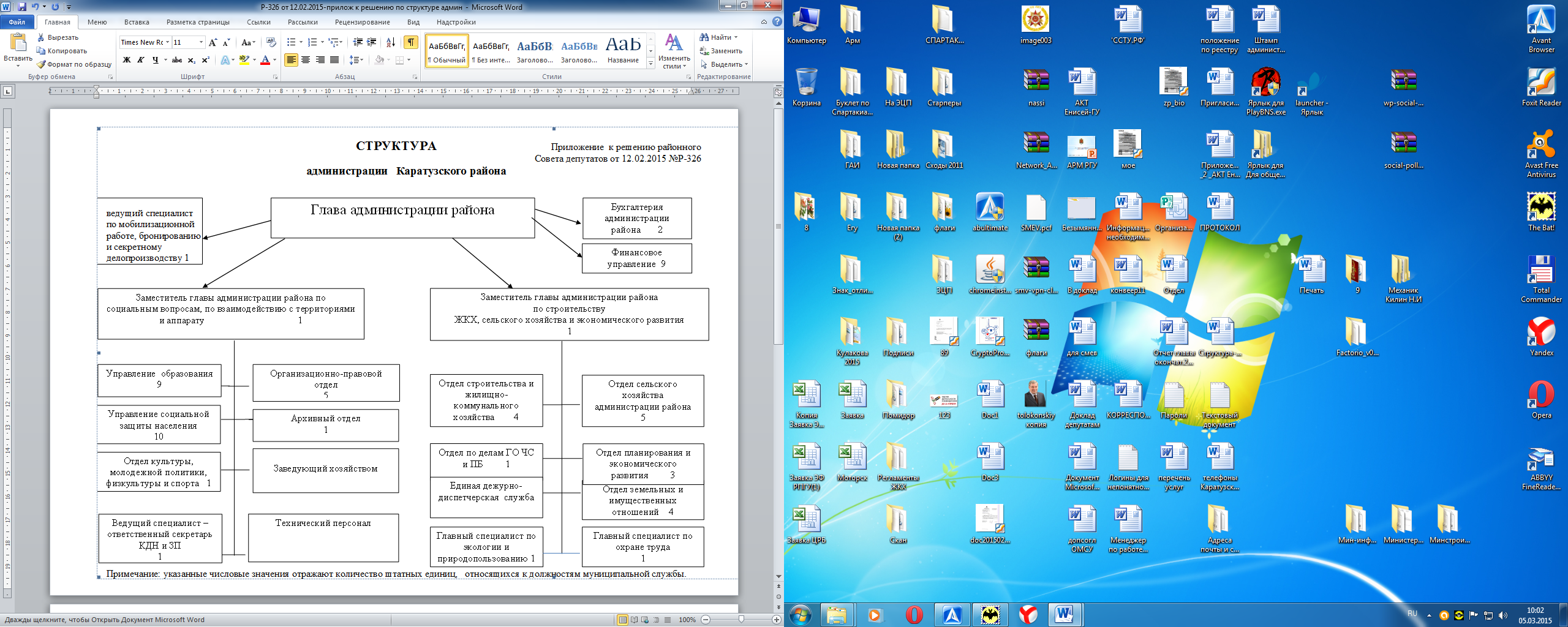      АДМИНИСТРАЦИЯ КАРАТУЗСКОГО РАЙОНАПОСТАНОВЛЕНИЕ       19.02.2015г.                     					       с. Каратузское           						                     №  170-пО внесении изменений в постановление администрации Каратузского района от 29.10.2013 года №1012-п «Об утверждении муниципальной программы «Социальная поддержка населения Каратузского района»»В соответствии со статьей 179 Бюджетного кодекса Российской Федерации, ст.  26,27.1 Устава муниципального образования «Каратузский район», постановлением администрации Каратузского района от 29.07.2013 г. № 738-п «Об утверждении Порядка принятия решений о разработке муниципальных программ Каратузского района, их формирование и реализации», ПОСТАНОВЛЯЮ:1. Внести изменения в постановление администрации Каратузского района от 29.10.2013 года №1012-п «Об утверждении муниципальной программы «Социальная поддержка населения Каратузского района»»: 1.1. В приложение № 4 к муниципальной программе «Социальная поддержка населения Каратузского района» внести следующие изменения: 1.1.1. Приложение № 2 к  подпрограмме 4 «Повышение качества и доступности социальных услуг населению», реализуемой в рамках муниципальной программы "Социальная поддержка населения  Каратузского района» изменить и изложить в новой редакции согласно приложения № 1 к настоящему постановлению.1.2. В приложение № 5 к муниципальной программе «Социальная поддержка населения Каратузского района» внести следующие изменения: 1.2.1. Приложение № 2 к  подпрограмме 5 «Обеспечение реализации муниципальной программы и прочие мероприятия», реализуемой в рамках муниципальной программы "Социальная поддержка населения  Каратузского района» изменить и изложить в новой редакции согласно приложения № 2 к настоящему постановлению.2. Опубликовать постановление в периодическом печатном издании «Вести муниципального образования «Каратузский район»».3. Контроль за исполнением настоящего постановления возложить на Адольф Г.М., заместителя главы администрации района по социальным вопросам.4. Постановление вступает в силу в день, следующий за днем его официального опубликования в периодическом печатном издании «Вести муниципального образования «Каратузский район»».Глава администрации района                                                                   Г.И. Кулакова___________________________________Администрация Каратузского районаУФК по Красноярскому краю(Финансовое управление  администрации Каратузского л/с 04193007660)ИНН 2419004215КПП 241901001р/с 40101810600000010001ГРКЦ ГУ Банка России поКрасноярскому краю г. Красноярск                                                                               БИК  040407001                                                                             ОКАТО  04222000000                                                                             КБК  090 2 02 04 014 05 0001 151Информация по ресурсному обеспечению программы, в том числе в разбивке по источникам финансирования по годам реализации программыОбщий объем финансирования муниципальной программы в 2014-2017 годах за счет всех источников финансирования составит 25 163,048 тыс. рублей, в том числе за счет средств:- краевого бюджета – 22 973,700 тыс. рублей, в том числе по годам:2014 год – 10 846,500 тыс. рублей;2015 год – 4 042,400 тыс. рублей;2016 год – 4 042,400 тыс. рублей;2017 год – 4 042,400 тыс. рублей;- районного бюджета – 2 189,348 тыс. рублей, в том числе по годам:2014 год – 871,478 тыс. рублей;2015 год – 443,270 тыс. рублей;2016 год – 437,300 тыс. рублей2017 год – 437,300 тыс. рублей.Объёмы и источники финансирования подпрограммы на период действия подпрограммы с указанием на источники финансирования по годам реализации подпрограммыОбщий объем финансирования подпрограммы составляет  4 345,621 тыс. рублей, в том числе за счет средств:- краевого бюджета – 3 800,000 тыс. рублей, в том числе по годам:2014 год – 3 800,000 тыс. рублей; 2015 год – 0,000 тыс. рублей; 2016 год – 0,000 тыс. рублей;2017 год – 0,000 тыс. рублей;- районного бюджета – 545,621 тыс. рублей, в том числе по годам:2014 год – 479,651 тыс. рублей; 2015 год – 25,970 тыс. рублей; 2016 год – 20,000 тыс. рублей.2017 год – 20,000 тыс. рублей.Статус (муниципальная программа, подпрограмма)Наименование программы, подпрограммыНаименование ГРБСКод бюджетной классификацииКод бюджетной классификацииКод бюджетной классификацииКод бюджетной классификацииРасходы (тыс. руб.), годыРасходы (тыс. руб.), годыРасходы (тыс. руб.), годыРасходы (тыс. руб.), годыРасходы (тыс. руб.), годыСтатус (муниципальная программа, подпрограмма)Наименование программы, подпрограммыНаименование ГРБСГРБСРз ПрЦСРВР2014201520162017Итого на период123456789101111Муниципальная программа«Реформирование и модернизация жилищно-коммунального хозяйства и повышение энергетической эффективности»всего расходные обязательства ХХХХ11 717,9784 485,6704 479,7004 479,70025 163,048Муниципальная программа«Реформирование и модернизация жилищно-коммунального хозяйства и повышение энергетической эффективности»в том числе по ГРБС:Муниципальная программа«Реформирование и модернизация жилищно-коммунального хозяйства и повышение энергетической эффективности»Администрация Каратузского района001ХХХ5 004,5124 485,6704 479,7004 479,70018 449,582Муниципальная программа«Реформирование и модернизация жилищно-коммунального хозяйства и повышение энергетической эффективности»Финансовое управление администрации Каратузского района090ХХХ5 469,2990,0000,0000,0005 469,299Муниципальная программа«Реформирование и модернизация жилищно-коммунального хозяйства и повышение энергетической эффективности»Управление образования администрации Каратузского района075ХХХ1 126,6490,0000,0000,0001 126,649Муниципальная программа«Реформирование и модернизация жилищно-коммунального хозяйства и повышение энергетической эффективности»Управление социальной защиты населения администрации Каратузского района148ХХХ117,5180,0000,0000,000117,518Подпрограмма 1«Модернизация, реконструкция и капитальный ремонт объектов коммунальной инфраструктуры муниципального образования «Каратузский район»всего расходные обязательства 001ХХХ4 279,65125,97020,00020,0004 345,621Подпрограмма 1«Модернизация, реконструкция и капитальный ремонт объектов коммунальной инфраструктуры муниципального образования «Каратузский район»в том числе по ГРБС:Подпрограмма 1«Модернизация, реконструкция и капитальный ремонт объектов коммунальной инфраструктуры муниципального образования «Каратузский район»Администрация Каратузского района001ХХХ479,65125,97020,00020,000545,621Подпрограмма 1«Модернизация, реконструкция и капитальный ремонт объектов коммунальной инфраструктуры муниципального образования «Каратузский район»Финансовое управление администрации Каратузского района090ХХХ3 800,0000,0000,0000,0003 800,000Мероприятие 1 подпрограммы 1Капитальный ремонт, реконструкцию находящихся в муниципальной собственности объектов коммунальной инфраструктуры, источников тепловой энергии и тепловых сетей, объектов электросетевого хозяйства и источников электрической энергии, а также приобретение технологического оборудования, спецтехники для обеспечения функционирования систем теплоснабжения, электроснабжения, водоснабжения, водоотведения и очистки сточных вод, за счет средств местного бюджетавсего расходные обязательства 001ХХХ0,00025,97020,00020,00065,970Мероприятие 1 подпрограммы 1Капитальный ремонт, реконструкцию находящихся в муниципальной собственности объектов коммунальной инфраструктуры, источников тепловой энергии и тепловых сетей, объектов электросетевого хозяйства и источников электрической энергии, а также приобретение технологического оборудования, спецтехники для обеспечения функционирования систем теплоснабжения, электроснабжения, водоснабжения, водоотведения и очистки сточных вод, за счет средств местного бюджетав том числе по ГРБС:Мероприятие 1 подпрограммы 1Капитальный ремонт, реконструкцию находящихся в муниципальной собственности объектов коммунальной инфраструктуры, источников тепловой энергии и тепловых сетей, объектов электросетевого хозяйства и источников электрической энергии, а также приобретение технологического оборудования, спецтехники для обеспечения функционирования систем теплоснабжения, электроснабжения, водоснабжения, водоотведения и очистки сточных вод, за счет средств местного бюджетаАдминистрация Каратузского района001050504104012440,00025,97020,00020,00065,970Мероприятие 2 подпрограммы 1Расходы на капитальный ремонт котельной в с. Старая Копь с заменой отопительного котлавсего расходные обязательства 001ХХХ320,4830,0000,0000,000320,483Мероприятие 2 подпрограммы 1Расходы на капитальный ремонт котельной в с. Старая Копь с заменой отопительного котлав том числе по ГРБС:Мероприятие 2 подпрограммы 1Расходы на капитальный ремонт котельной в с. Старая Копь с заменой отопительного котлаАдминистрация Каратузского района00105050410404244320,4830,0000,0000,000320,483Мероприятие 3 подпрограммы 1Расходы за счет средств субсидии из краевого бюджета на финансирование (возмещение) расходов по капитальному ремонту, реконструкции находящихся в муниципальной собственности объектов коммунальной инфраструктуры, источников тепловой энергии и тепловых сетей, объектов электросетевого хозяйства и источников электрической энергии, а также приобретение технологического оборудования, спецтехники для обеспечения функционирования систем теплоснабжения, электроснабжения, водоснабжения, водоотведения и очистки сточных водвсего расходные обязательства 090ХХХ3 800,0000,0000,0000,0003 800,000Мероприятие 3 подпрограммы 1Расходы за счет средств субсидии из краевого бюджета на финансирование (возмещение) расходов по капитальному ремонту, реконструкции находящихся в муниципальной собственности объектов коммунальной инфраструктуры, источников тепловой энергии и тепловых сетей, объектов электросетевого хозяйства и источников электрической энергии, а также приобретение технологического оборудования, спецтехники для обеспечения функционирования систем теплоснабжения, электроснабжения, водоснабжения, водоотведения и очистки сточных водв том числе по ГРБС:Мероприятие 3 подпрограммы 1Расходы за счет средств субсидии из краевого бюджета на финансирование (возмещение) расходов по капитальному ремонту, реконструкции находящихся в муниципальной собственности объектов коммунальной инфраструктуры, источников тепловой энергии и тепловых сетей, объектов электросетевого хозяйства и источников электрической энергии, а также приобретение технологического оборудования, спецтехники для обеспечения функционирования систем теплоснабжения, электроснабжения, водоснабжения, водоотведения и очистки сточных водФинансовое управление администрации Каратузского района090050504175715213 800,0000,0000,0000,0003 800,000Мероприятие 4 подпрограммы 1Расходы на капитальный ремонт надземного участка теплотрассы в с. Старая Копь.всего расходные обязательства 001ХХХ59,9490,0000,0000,00059,949Мероприятие 4 подпрограммы 1Расходы на капитальный ремонт надземного участка теплотрассы в с. Старая Копь.в том числе по ГРБС:Мероприятие 4 подпрограммы 1Расходы на капитальный ремонт надземного участка теплотрассы в с. Старая Копь.Администрация Каратузского района0010505041040524459,9490,0000,0000,00059,949Мероприятие 5 подпрограммы 1Расходы на капитальный ремонт участка водопроводной сети ул. Хлебная с. Каратузское.всего расходные обязательства 001ХХХ99,2190,0000,0000,00099,219Мероприятие 5 подпрограммы 1Расходы на капитальный ремонт участка водопроводной сети ул. Хлебная с. Каратузское.в том числе по ГРБС:Мероприятие 5 подпрограммы 1Расходы на капитальный ремонт участка водопроводной сети ул. Хлебная с. Каратузское.Администрация Каратузского района0010505041040624499,2190,0000,0000,00099,219Подпрограмма 2«Энергосбережение и повышение энергетической эффективности в Каратузском районе»всего расходные обязательства 001ХХХ3 394,1270,0000,0000,0003 394,127Подпрограмма 2«Энергосбережение и повышение энергетической эффективности в Каратузском районе»в том числе по ГРБС:Подпрограмма 2«Энергосбережение и повышение энергетической эффективности в Каратузском районе»Администрация Каратузского района001ХХХ480,6610,0000,0000,000480,661 Подпрограмма 2«Энергосбережение и повышение энергетической эффективности в Каратузском районе»Финансовое управление администрации Каратузского района090ХХХ1 669,2990,0000,0000,0001 669,299Подпрограмма 2«Энергосбережение и повышение энергетической эффективности в Каратузском районе»Управление образования администрации Каратузского района075ХХХ1 126,6490,0000,0000,0001 126,649Подпрограмма 2«Энергосбережение и повышение энергетической эффективности в Каратузском районе»Управление социальной защиты населения администрации Каратузского района148ХХХ117,5180,0000,0000,000117,518Мероприятие 1 подпрограммы 2Проведение обязательных энергетических обследований муниципальных учреждений за счет средств районного бюджетавсего расходные обязательства ХХХ1,7030,0000,0000,0001,703Мероприятие 1 подпрограммы 2Проведение обязательных энергетических обследований муниципальных учреждений за счет средств районного бюджетав том числе по ГРБС:Мероприятие 1 подпрограммы 2Проведение обязательных энергетических обследований муниципальных учреждений за счет средств районного бюджетаАдминистрация Каратузского района001070204204026120,1200,0000,0000,0000,120Мероприятие 1 подпрограммы 2Проведение обязательных энергетических обследований муниципальных учреждений за счет средств районного бюджетаАдминистрация Каратузского района001070704204026120,0590,0000,0000,0000,059Мероприятие 1 подпрограммы 2Проведение обязательных энергетических обследований муниципальных учреждений за счет средств районного бюджетаАдминистрация Каратузского района001080104204026120,2180,0000,0000,0000,218Мероприятие 1 подпрограммы 2Проведение обязательных энергетических обследований муниципальных учреждений за счет средств районного бюджетаФинансовое управление администрации Каратузского района090010604204022440,0590,0000,0000,0000,059Мероприятие 1 подпрограммы 2Проведение обязательных энергетических обследований муниципальных учреждений за счет средств районного бюджетаУправление образования администрации Каратузского района075070104204026120,3580,0000,0000,0000,358Мероприятие 1 подпрограммы 2Проведение обязательных энергетических обследований муниципальных учреждений за счет средств районного бюджетаУправление образования администрации Каратузского района075070104204026220,0590,0000,0000,0000,059Мероприятие 1 подпрограммы 2Проведение обязательных энергетических обследований муниципальных учреждений за счет средств районного бюджетаУправление образования администрации Каратузского района075070204204026120,5350,0000,0000,0000,535Мероприятие 1 подпрограммы 2Проведение обязательных энергетических обследований муниципальных учреждений за счет средств районного бюджетаУправление образования администрации Каратузского района075070904204026120,1180,0000,0000,0000,118Мероприятие 1 подпрограммы 2Проведение обязательных энергетических обследований муниципальных учреждений за счет средств районного бюджетаУправление образования администрации Каратузского района075070904204026220,0590,0000,0000,0000,059Мероприятие 1 подпрограммы 2Проведение обязательных энергетических обследований муниципальных учреждений за счет средств районного бюджетаУправление социальной защиты населения администрации Каратузского района148100204204022440,0590,0000,0000,0000,059Мероприятие 1 подпрограммы 2Проведение обязательных энергетических обследований муниципальных учреждений за счет средств районного бюджетаУправление социальной защиты населения администрации Каратузского района148100204204026120,0590,0000,0000,0000,059Мероприятие 2 подпрограммы 2Разработка схемы теплоснабжения за счет средств районного бюджетавсего расходные обязательства 001ХХХ0,1240,0000,0000,0000,124Мероприятие 2 подпрограммы 2Разработка схемы теплоснабжения за счет средств районного бюджетав том числе по ГРБС:Мероприятие 2 подпрограммы 2Разработка схемы теплоснабжения за счет средств районного бюджетаАдминистрация Каратузского района001050204204032440,1240,0000,0000,0000,124Мероприятие 3 подпрограммы 2Расходы за счет средств субсидии из краевого бюджета на реализацию мероприятий по проведению обязательных энергетических обследований муниципальных учрежденийвсего расходные обязательства ХХХ3 268,4000,0000,0000,0003 268,400Мероприятие 3 подпрограммы 2Расходы за счет средств субсидии из краевого бюджета на реализацию мероприятий по проведению обязательных энергетических обследований муниципальных учрежденийв том числе по ГРБС:Мероприятие 3 подпрограммы 2Расходы за счет средств субсидии из краевого бюджета на реализацию мероприятий по проведению обязательных энергетических обследований муниципальных учрежденийАдминистрация Каратузского района00107020427423612120,1200,0000,0000,000120,120Мероприятие 3 подпрограммы 2Расходы за счет средств субсидии из краевого бюджета на реализацию мероприятий по проведению обязательных энергетических обследований муниципальных учрежденийАдминистрация Каратузского района0010707042742361258,7000,0000,0000,00058,700Мероприятие 3 подпрограммы 2Расходы за счет средств субсидии из краевого бюджета на реализацию мероприятий по проведению обязательных энергетических обследований муниципальных учрежденийАдминистрация Каратузского района00108010427423612177,4200,0000,0000,000177,420Мероприятие 3 подпрограммы 2Расходы за счет средств субсидии из краевого бюджета на реализацию мероприятий по проведению обязательных энергетических обследований муниципальных учрежденийФинансовое управление администрации Каратузского района0900106042742324458,7000,0000,0000,00058,700Мероприятие 3 подпрограммы 2Расходы за счет средств субсидии из краевого бюджета на реализацию мероприятий по проведению обязательных энергетических обследований муниципальных учрежденийФинансовое управление администрации Каратузского района090050504274235211 610,5400,0000,0000,0001 614,000Мероприятие 3 подпрограммы 2Расходы за счет средств субсидии из краевого бюджета на реализацию мероприятий по проведению обязательных энергетических обследований муниципальных учрежденийУправление образования администрации Каратузского района07507010427423612357,2000,0000,0000,000357,200Мероприятие 3 подпрограммы 2Расходы за счет средств субсидии из краевого бюджета на реализацию мероприятий по проведению обязательных энергетических обследований муниципальных учрежденийУправление образования администрации Каратузского района0750701042742362258,7000,0000,0000,00058,700Мероприятие 3 подпрограммы 2Расходы за счет средств субсидии из краевого бюджета на реализацию мероприятий по проведению обязательных энергетических обследований муниципальных учрежденийУправление образования администрации Каратузского района07507020427423612533,5200,0000,0000,000533,520Мероприятие 3 подпрограммы 2Расходы за счет средств субсидии из краевого бюджета на реализацию мероприятий по проведению обязательных энергетических обследований муниципальных учрежденийУправление образования администрации Каратузского района07507090427423612117,4000,0000,0000,000117,400Мероприятие 3 подпрограммы 2Расходы за счет средств субсидии из краевого бюджета на реализацию мероприятий по проведению обязательных энергетических обследований муниципальных учрежденийУправление образования администрации Каратузского района0750709042742362258,7000,0000,0000,00058,700Мероприятие 3 подпрограммы 2Расходы за счет средств субсидии из краевого бюджета на реализацию мероприятий по проведению обязательных энергетических обследований муниципальных учрежденийУправление социальной защиты населения администрации Каратузского района1481002042742324458,7000,0000,0000,00058,700Мероприятие 3 подпрограммы 2Расходы за счет средств субсидии из краевого бюджета на реализацию мероприятий по проведению обязательных энергетических обследований муниципальных учрежденийУправление социальной защиты населения администрации Каратузского района1481002042742361258,7000,0000,0000,00058,700Мероприятие 4 подпрограммы 2Расходы за счет средств субсидии из краевого бюджета на реализацию мероприятий по разработке схем теплоснабжения на территории Каратузского районавсего расходные обязательства 001ХХХ123,9000,0000,0000,000123,900Мероприятие 4 подпрограммы 2Расходы за счет средств субсидии из краевого бюджета на реализацию мероприятий по разработке схем теплоснабжения на территории Каратузского районав том числе по ГРБС:Мероприятие 4 подпрограммы 2Расходы за счет средств субсидии из краевого бюджета на реализацию мероприятий по разработке схем теплоснабжения на территории Каратузского районаАдминистрация Каратузского района00105020427424244123,9000,0000,0000,000123,900Мероприятие 1Реализация временных мер поддержки населения в целях обеспечения доступности  коммунальных услугвсего расходные обязательства 001050204975788103 654,2000,0000,0000,0003 654,200Мероприятие 1Реализация временных мер поддержки населения в целях обеспечения доступности  коммунальных услугв том числе по ГРБС:Мероприятие 1Реализация временных мер поддержки населения в целях обеспечения доступности  коммунальных услугАдминистрация Каратузского района001050204975788103 654,2000,0000,0000,0003 654,200Мероприятие 2Возмещение убытков от эксплуатации коммунальной банивсего расходные обязательства 00105020490402810390,000417,300417,300417,3001 641,900Мероприятие 2Возмещение убытков от эксплуатации коммунальной банив том числе по ГРБС:Мероприятие 2Возмещение убытков от эксплуатации коммунальной баниАдминистрация Каратузского района00105020490402810390,000417,300417,300417,3001 641,900Мероприятие 3Реализация мер дополнительной поддержки населения, направленных на соблюдение размера вносимой гражданами платы за коммунальные услугивсего расходные обязательства 001050204975708100,0004 042,4004 042,4004 042,40012 127,200Мероприятие 3Реализация мер дополнительной поддержки населения, направленных на соблюдение размера вносимой гражданами платы за коммунальные услугив том числе по ГРБС:Мероприятие 3Реализация мер дополнительной поддержки населения, направленных на соблюдение размера вносимой гражданами платы за коммунальные услугиАдминистрация Каратузского района001050204975708100,0004 042,4004 042,4004 042,40012 127,200Статус Наименование муниципальной программы, подпрограммы муниципальной программыОтветственный исполнитель, соисполнителиОценка расходов (тыс. руб.), годыОценка расходов (тыс. руб.), годыОценка расходов (тыс. руб.), годыОценка расходов (тыс. руб.), годыОценка расходов (тыс. руб.), годыСтатус Наименование муниципальной программы, подпрограммы муниципальной программыОтветственный исполнитель, соисполнители2014201520162017Итого на период1234567Муниципальная программа«Реформирование и модернизация жилищно-коммунального хозяйства и повышение энергетической эффективности»Всего:11 717,9784 485,6704 479,7004 479,70025 163,048Муниципальная программа«Реформирование и модернизация жилищно-коммунального хозяйства и повышение энергетической эффективности»в том числе:Муниципальная программа«Реформирование и модернизация жилищно-коммунального хозяйства и повышение энергетической эффективности»федеральный бюджет(*)0,0000,0000,0000,0000,000Муниципальная программа«Реформирование и модернизация жилищно-коммунального хозяйства и повышение энергетической эффективности»краевой бюджет10 846,5004 042,4004 042,4004 042,40022 973,700Муниципальная программа«Реформирование и модернизация жилищно-коммунального хозяйства и повышение энергетической эффективности»из них внебюджетные источники0,0000,0000,0000,0000,000Муниципальная программа«Реформирование и модернизация жилищно-коммунального хозяйства и повышение энергетической эффективности»районный бюджет (**)871,478443,270437,300437,3002 189,348Муниципальная программа«Реформирование и модернизация жилищно-коммунального хозяйства и повышение энергетической эффективности»юридические лица0,0000,0000,0000,0000,000Подпрограмма 1«Модернизация, реконструкция и капитальный ремонт объектов коммунальной инфраструктуры муниципального образования "Каратузский район»Всего:4 279,65125,97020,00020,0004 345,621Подпрограмма 1«Модернизация, реконструкция и капитальный ремонт объектов коммунальной инфраструктуры муниципального образования "Каратузский район»в том числе:Подпрограмма 1«Модернизация, реконструкция и капитальный ремонт объектов коммунальной инфраструктуры муниципального образования "Каратузский район»федеральный бюджет(*)0,0000,0000,0000,0000,000Подпрограмма 1«Модернизация, реконструкция и капитальный ремонт объектов коммунальной инфраструктуры муниципального образования "Каратузский район»краевой бюджет3 800,0000,0000,0000,0003 800,000Подпрограмма 1«Модернизация, реконструкция и капитальный ремонт объектов коммунальной инфраструктуры муниципального образования "Каратузский район»внебюджетные источники0,0000,0000,0000,0000,000Подпрограмма 1«Модернизация, реконструкция и капитальный ремонт объектов коммунальной инфраструктуры муниципального образования "Каратузский район»районный бюджет (**)479,65125,97020,00020,000545,621Подпрограмма 1«Модернизация, реконструкция и капитальный ремонт объектов коммунальной инфраструктуры муниципального образования "Каратузский район»юридические лица0,0000,0000,0000,0000,000Подпрограмма 2«Энергосбережение и повышение энергетической эффективности в Каратузском районе»Всего:3 394,1270,000,0000,0003 394,127Подпрограмма 2«Энергосбережение и повышение энергетической эффективности в Каратузском районе»в том числе:Подпрограмма 2«Энергосбережение и повышение энергетической эффективности в Каратузском районе»федеральный бюджет(*)0,0000,0000,0000,0000,000Подпрограмма 2«Энергосбережение и повышение энергетической эффективности в Каратузском районе»краевой бюджет3 392,3000,0000,0000,0003 392,300Подпрограмма 2«Энергосбережение и повышение энергетической эффективности в Каратузском районе»внебюджетные источники0,0000,0000,0000,0000,000Подпрограмма 2«Энергосбережение и повышение энергетической эффективности в Каратузском районе»районный бюджет (**)1,8270,000,0000,0001,827Подпрограмма 2«Энергосбережение и повышение энергетической эффективности в Каратузском районе»юридические лица0,0000,0000,0000,0000,000Отдельное мероприятие 1Реализация временных мер поддержки населения в целях обеспечения доступности  коммунальных услугВсего:3 654,2000,0000,0000,0003 654,200Отдельное мероприятие 1Реализация временных мер поддержки населения в целях обеспечения доступности  коммунальных услугв том числе:Отдельное мероприятие 1Реализация временных мер поддержки населения в целях обеспечения доступности  коммунальных услугфедеральный бюджет(*)0,0000,0000,0000,0000,000Отдельное мероприятие 1Реализация временных мер поддержки населения в целях обеспечения доступности  коммунальных услугкраевой бюджет3 654,2000,0000,0000,0003 654,200Отдельное мероприятие 1Реализация временных мер поддержки населения в целях обеспечения доступности  коммунальных услугвнебюджетные источники0,0000,0000,0000,0000,000Отдельное мероприятие 1Реализация временных мер поддержки населения в целях обеспечения доступности  коммунальных услуграйонный бюджет (**)0,0000,0000,0000,0000,000Отдельное мероприятие 1Реализация временных мер поддержки населения в целях обеспечения доступности  коммунальных услугюридические лица0,0000,0000,0000,0000,000Отдельное мероприятие 2Возмещение убытков от эксплуатации коммунальной баниВсего:390,000417,300417,300417,3001 641,900Отдельное мероприятие 2Возмещение убытков от эксплуатации коммунальной банив том числе:Отдельное мероприятие 2Возмещение убытков от эксплуатации коммунальной банифедеральный бюджет(*)0,0000,0000,0000,0000,000Отдельное мероприятие 2Возмещение убытков от эксплуатации коммунальной баникраевой бюджет0,0000,0000,0000,0000,000Отдельное мероприятие 2Возмещение убытков от эксплуатации коммунальной банивнебюджетные источники0,0000,0000,0000,0000,000Отдельное мероприятие 2Возмещение убытков от эксплуатации коммунальной банирайонный бюджет (**)390,000417,300417,300417,3001 641,900Отдельное мероприятие 2Возмещение убытков от эксплуатации коммунальной баниюридические лица0,0000,0000,0000,0000,000Отдельное мероприятие 3Реализация мер дополнительной поддержки населения, направленных на соблюдение размера вносимой гражданами платы за коммунальные услугиВсего:0,0004 042,4004 042,4004 042,40012 127,200Отдельное мероприятие 3Реализация мер дополнительной поддержки населения, направленных на соблюдение размера вносимой гражданами платы за коммунальные услугив том числе:Отдельное мероприятие 3Реализация мер дополнительной поддержки населения, направленных на соблюдение размера вносимой гражданами платы за коммунальные услугифедеральный бюджет(*)0,0000,0000,0000,0000,000Отдельное мероприятие 3Реализация мер дополнительной поддержки населения, направленных на соблюдение размера вносимой гражданами платы за коммунальные услугикраевой бюджет0,0004 042,4004 042,4004 042,40012 127,200Отдельное мероприятие 3Реализация мер дополнительной поддержки населения, направленных на соблюдение размера вносимой гражданами платы за коммунальные услугивнебюджетные источники0,0000,0000,0000,0000,000Отдельное мероприятие 3Реализация мер дополнительной поддержки населения, направленных на соблюдение размера вносимой гражданами платы за коммунальные услугирайонный бюджет (**)0,0000,0000,0000,0000,000Отдельное мероприятие 3Реализация мер дополнительной поддержки населения, направленных на соблюдение размера вносимой гражданами платы за коммунальные услугиюридические лица0,0000,0000,0000,0000,000Наименование  программы, подпрограммыГРБС Код бюджетной классификацииКод бюджетной классификацииКод бюджетной классификацииКод бюджетной классификацииРасходы (тыс. руб.), годыРасходы (тыс. руб.), годыРасходы (тыс. руб.), годыРасходы (тыс. руб.), годыРасходы (тыс. руб.), годыОжидаемый результат от реализации подпрограммного мероприятия (в натуральном выражении)Наименование  программы, подпрограммыГРБС ГРБСРзПрЦСРВР2014201520162017Итого на период 2014-2017Ожидаемый результат от реализации подпрограммного мероприятия (в натуральном выражении)Цель подпрограммы: повышение надежности функционирования систем жизнеобеспечения населения;Цель подпрограммы: повышение надежности функционирования систем жизнеобеспечения населения;Цель подпрограммы: повышение надежности функционирования систем жизнеобеспечения населения;Цель подпрограммы: повышение надежности функционирования систем жизнеобеспечения населения;Цель подпрограммы: повышение надежности функционирования систем жизнеобеспечения населения;Цель подпрограммы: повышение надежности функционирования систем жизнеобеспечения населения;Цель подпрограммы: повышение надежности функционирования систем жизнеобеспечения населения;Цель подпрограммы: повышение надежности функционирования систем жизнеобеспечения населения;Цель подпрограммы: повышение надежности функционирования систем жизнеобеспечения населения;Цель подпрограммы: повышение надежности функционирования систем жизнеобеспечения населения;Цель подпрограммы: повышение надежности функционирования систем жизнеобеспечения населения;Цель подпрограммы: повышение надежности функционирования систем жизнеобеспечения населения;Задачиповышение энергоэффективности функционирования систем коммунальной инфраструктуры, обеспечение населения питьевой водой, отвечающей требованиям безопасности, обеспечение безопасного функционирования энергообъектов и обновление материально-технической базы предприятий коммунального комплекса, внедрение новых технологий, современной трубной продукции, котельного оборудования, водоочистных установок на объектах коммунального комплекса Каратузского районаЗадачиповышение энергоэффективности функционирования систем коммунальной инфраструктуры, обеспечение населения питьевой водой, отвечающей требованиям безопасности, обеспечение безопасного функционирования энергообъектов и обновление материально-технической базы предприятий коммунального комплекса, внедрение новых технологий, современной трубной продукции, котельного оборудования, водоочистных установок на объектах коммунального комплекса Каратузского районаЗадачиповышение энергоэффективности функционирования систем коммунальной инфраструктуры, обеспечение населения питьевой водой, отвечающей требованиям безопасности, обеспечение безопасного функционирования энергообъектов и обновление материально-технической базы предприятий коммунального комплекса, внедрение новых технологий, современной трубной продукции, котельного оборудования, водоочистных установок на объектах коммунального комплекса Каратузского районаЗадачиповышение энергоэффективности функционирования систем коммунальной инфраструктуры, обеспечение населения питьевой водой, отвечающей требованиям безопасности, обеспечение безопасного функционирования энергообъектов и обновление материально-технической базы предприятий коммунального комплекса, внедрение новых технологий, современной трубной продукции, котельного оборудования, водоочистных установок на объектах коммунального комплекса Каратузского районаЗадачиповышение энергоэффективности функционирования систем коммунальной инфраструктуры, обеспечение населения питьевой водой, отвечающей требованиям безопасности, обеспечение безопасного функционирования энергообъектов и обновление материально-технической базы предприятий коммунального комплекса, внедрение новых технологий, современной трубной продукции, котельного оборудования, водоочистных установок на объектах коммунального комплекса Каратузского районаЗадачиповышение энергоэффективности функционирования систем коммунальной инфраструктуры, обеспечение населения питьевой водой, отвечающей требованиям безопасности, обеспечение безопасного функционирования энергообъектов и обновление материально-технической базы предприятий коммунального комплекса, внедрение новых технологий, современной трубной продукции, котельного оборудования, водоочистных установок на объектах коммунального комплекса Каратузского районаЗадачиповышение энергоэффективности функционирования систем коммунальной инфраструктуры, обеспечение населения питьевой водой, отвечающей требованиям безопасности, обеспечение безопасного функционирования энергообъектов и обновление материально-технической базы предприятий коммунального комплекса, внедрение новых технологий, современной трубной продукции, котельного оборудования, водоочистных установок на объектах коммунального комплекса Каратузского районаЗадачиповышение энергоэффективности функционирования систем коммунальной инфраструктуры, обеспечение населения питьевой водой, отвечающей требованиям безопасности, обеспечение безопасного функционирования энергообъектов и обновление материально-технической базы предприятий коммунального комплекса, внедрение новых технологий, современной трубной продукции, котельного оборудования, водоочистных установок на объектах коммунального комплекса Каратузского районаЗадачиповышение энергоэффективности функционирования систем коммунальной инфраструктуры, обеспечение населения питьевой водой, отвечающей требованиям безопасности, обеспечение безопасного функционирования энергообъектов и обновление материально-технической базы предприятий коммунального комплекса, внедрение новых технологий, современной трубной продукции, котельного оборудования, водоочистных установок на объектах коммунального комплекса Каратузского районаЗадачиповышение энергоэффективности функционирования систем коммунальной инфраструктуры, обеспечение населения питьевой водой, отвечающей требованиям безопасности, обеспечение безопасного функционирования энергообъектов и обновление материально-технической базы предприятий коммунального комплекса, внедрение новых технологий, современной трубной продукции, котельного оборудования, водоочистных установок на объектах коммунального комплекса Каратузского районаЗадачиповышение энергоэффективности функционирования систем коммунальной инфраструктуры, обеспечение населения питьевой водой, отвечающей требованиям безопасности, обеспечение безопасного функционирования энергообъектов и обновление материально-технической базы предприятий коммунального комплекса, внедрение новых технологий, современной трубной продукции, котельного оборудования, водоочистных установок на объектах коммунального комплекса Каратузского районаЗадачиповышение энергоэффективности функционирования систем коммунальной инфраструктуры, обеспечение населения питьевой водой, отвечающей требованиям безопасности, обеспечение безопасного функционирования энергообъектов и обновление материально-технической базы предприятий коммунального комплекса, внедрение новых технологий, современной трубной продукции, котельного оборудования, водоочистных установок на объектах коммунального комплекса Каратузского районаМероприятие 1.Капитальный ремонт, реконструкцию находящихся в муниципальной собственности объектов коммунальной инфраструктуры, источников тепловой энергии и тепловых сетей, объектов электросетевого хозяйства и источников электрической энергии, а также приобретение технологического оборудования, спецтехники для обеспечения функционирования систем теплоснабжения, электроснабжения, водоснабжения, водоотведения и очистки сточных вод, за счет средств местного бюджетаАдминистрация Каратузского района001050504104012440,00025,97020,00020,00065,970За период 2014-2017 годы: -капитальный ремонт 5 водозаборных сооружений с заменой резервуаров;-замена и капитальный ремонт  инженерных сетей, из них: тепловых – ,водопроводных сетей – Мероприятие 2.Расходы на капитальный ремонт котельной в с. Старая Копь с заменой отопительного котлаАдминистрация Каратузского района00105050410404244320,4830,0000,0000,000320,483Замена котла – 2 ед.Мероприятие 3.Расходы за счет средств субсидии из краевого бюджета на финансирование (возмещение) расходов по капитальному ремонту, реконструкции находящихся в муниципальной собственности объектов коммунальной инфраструктуры, источников тепловой энергии и тепловых сетей, объектов электросетевого хозяйства и источников электрической энергии, а также приобретение технологического оборудования, спецтехники для обеспечения функционирования систем теплоснабжения, электроснабжения, водоснабжения, водоотведения и очистки сточных водФинансовое управление администрации Каратузского района090050504175715213 800,0000,0000,0000,0003 800,000За период 2014-2017 годы: -капитальный ремонт 5 водозаборных сооружений с заменой резервуаров;-замена и капитальный ремонт  инженерных сетей, из них: тепловых – ,водопроводных сетей – Расходы на капитальный ремонт надземного участка теплотрассы в с. Старая Копь.Администрация Каратузского района0010505041040524459,9490,0000,0000,00059,949Восстановление изоляции 0,08 км трубопроводаРасходы на капитальный ремонт участка водопроводной сети ул. Хлебная с. Каратузское.Администрация Каратузского района0010505041040624499,2190,0000,0000,00099,219Капитальный ремонт 0,1 км водопроводной сетиПриложение № 1 к постановлению
администрации Каратузского района
от 19.02.2015г. № 170-пПриложение № 1 к постановлению
администрации Каратузского района
от 19.02.2015г. № 170-пПриложение № 1 к постановлению
администрации Каратузского района
от 19.02.2015г. № 170-пПриложение № 1 к постановлению
администрации Каратузского района
от 19.02.2015г. № 170-пПриложение № 1 к постановлению
администрации Каратузского района
от 19.02.2015г. № 170-пПриложение №2Приложение №2Приложение №2Приложение №2Приложение №2к подпрограмме 4 "Повышение качества и доступности социальных услуг населению", реализуемой в рамках муниципальной программы "Социальная поддержка населения Каратузского района" к подпрограмме 4 "Повышение качества и доступности социальных услуг населению", реализуемой в рамках муниципальной программы "Социальная поддержка населения Каратузского района" к подпрограмме 4 "Повышение качества и доступности социальных услуг населению", реализуемой в рамках муниципальной программы "Социальная поддержка населения Каратузского района" к подпрограмме 4 "Повышение качества и доступности социальных услуг населению", реализуемой в рамках муниципальной программы "Социальная поддержка населения Каратузского района" к подпрограмме 4 "Повышение качества и доступности социальных услуг населению", реализуемой в рамках муниципальной программы "Социальная поддержка населения Каратузского района" Перечень мероприятий подпрограммы с указанием объема средств на их реализацию и ожидаемых результатовПеречень мероприятий подпрограммы с указанием объема средств на их реализацию и ожидаемых результатовПеречень мероприятий подпрограммы с указанием объема средств на их реализацию и ожидаемых результатовПеречень мероприятий подпрограммы с указанием объема средств на их реализацию и ожидаемых результатовПеречень мероприятий подпрограммы с указанием объема средств на их реализацию и ожидаемых результатовПеречень мероприятий подпрограммы с указанием объема средств на их реализацию и ожидаемых результатовПеречень мероприятий подпрограммы с указанием объема средств на их реализацию и ожидаемых результатовПеречень мероприятий подпрограммы с указанием объема средств на их реализацию и ожидаемых результатовПеречень мероприятий подпрограммы с указанием объема средств на их реализацию и ожидаемых результатовПеречень мероприятий подпрограммы с указанием объема средств на их реализацию и ожидаемых результатовПеречень мероприятий подпрограммы с указанием объема средств на их реализацию и ожидаемых результатовПеречень мероприятий подпрограммы с указанием объема средств на их реализацию и ожидаемых результатовНаименование программы, подпрограммыГРБСКод бюджетной классификацииКод бюджетной классификацииКод бюджетной классификацииКод бюджетной классификацииРасходыРасходыРасходыРасходыРасходыОжидаемый результат от реализации подпрограммного мероприятия ( в натуральном выражении), количество получателейНаименование программы, подпрограммыГРБСКод бюджетной классификацииКод бюджетной классификацииКод бюджетной классификацииКод бюджетной классификации(тыс.руб.), годы(тыс.руб.), годы(тыс.руб.), годы(тыс.руб.), годы(тыс.руб.), годыОжидаемый результат от реализации подпрограммного мероприятия ( в натуральном выражении), количество получателейНаименование программы, подпрограммыГРБСГРБСРзПрЦСРВРотчетный финансовый годтекущий финансовый годпервый год планового периодавторой год планового периодаИтого на периодОжидаемый результат от реализации подпрограммного мероприятия ( в натуральном выражении), количество получателейНаименование программы, подпрограммыГРБСГРБСРзПрЦСРВР2014 год2015 год2016 год2017 годИтого на периодОжидаемый результат от реализации подпрограммного мероприятия ( в натуральном выражении), количество получателейЦель подпрограммы:                                                  Повышение уровня, качества и безопасности социального обслуживания населения58814,9643060641,5060641,5060641,50240739,46430Уровень удовлетворенности граждан качеством и доступностью получения социальных услуг не менее 90% к 2016 году1.Задача                                                           Обеспечение доступности и качества услуг социального обслуживания, оказываемых в соответсвии с муниципальным заданием8671,289009118,709118,709118,7036027,38900Мероприятие                                                                                    1.1    Предоставление услуг по социальному обслуживанию населения, в том числе по предоставлению мер социальной поддержки работникам муниципальных учреждений социального обслуживания  (в соответствии с Законом края от 10 декабря 2004 года № 12-2705 «О социальном обслуживании населения»)УСЗН148100203401517678,000008050,908050,908050,9031830,70000Расходы по задаче №1 равны объему субвенции на реализацию полномочий по содержанию учреждений социального обслуживания населения по Закону края от 10 декабря 2004 года № 12-2705 "О социальном обслуживании населения", за исключением расходов на оплату труда, отнесенных к задаче №2 данной подпрограммыМероприятие                                                                                    1.1    Предоставление услуг по социальному обслуживанию населения, в том числе по предоставлению мер социальной поддержки работникам муниципальных учреждений социального обслуживания  (в соответствии с Законом края от 10 декабря 2004 года № 12-2705 «О социальном обслуживании населения»)УСЗН14810020340151112138,90138,90138,90138,90555,60Расходы по задаче №1 равны объему субвенции на реализацию полномочий по содержанию учреждений социального обслуживания населения по Закону края от 10 декабря 2004 года № 12-2705 "О социальном обслуживании населения", за исключением расходов на оплату труда, отнесенных к задаче №2 данной подпрограммыМероприятие                                                                                    1.1    Предоставление услуг по социальному обслуживанию населения, в том числе по предоставлению мер социальной поддержки работникам муниципальных учреждений социального обслуживания  (в соответствии с Законом края от 10 декабря 2004 года № 12-2705 «О социальном обслуживании населения»)УСЗН148100203401512444913,191035167,705180,205180,2020441,29103Расходы по задаче №1 равны объему субвенции на реализацию полномочий по содержанию учреждений социального обслуживания населения по Закону края от 10 декабря 2004 года № 12-2705 "О социальном обслуживании населения", за исключением расходов на оплату труда, отнесенных к задаче №2 данной подпрограммыМероприятие                                                                                    1.1    Предоставление услуг по социальному обслуживанию населения, в том числе по предоставлению мер социальной поддержки работникам муниципальных учреждений социального обслуживания  (в соответствии с Законом края от 10 декабря 2004 года № 12-2705 «О социальном обслуживании населения»)УСЗН1481002034015185221,7089712,500,000,0034,20897Расходы по задаче №1 равны объему субвенции на реализацию полномочий по содержанию учреждений социального обслуживания населения по Закону края от 10 декабря 2004 года № 12-2705 "О социальном обслуживании населения", за исключением расходов на оплату труда, отнесенных к задаче №2 данной подпрограммыМероприятие                                                                                    1.1    Предоставление услуг по социальному обслуживанию населения, в том числе по предоставлению мер социальной поддержки работникам муниципальных учреждений социального обслуживания  (в соответствии с Законом края от 10 декабря 2004 года № 12-2705 «О социальном обслуживании населения»)УСЗН148100203401516112604,202731,802731,802731,8010799,60Расходы по задаче №1 равны объему субвенции на реализацию полномочий по содержанию учреждений социального обслуживания населения по Закону края от 10 декабря 2004 года № 12-2705 "О социальном обслуживании населения", за исключением расходов на оплату труда, отнесенных к задаче №2 данной подпрограммыМероприятие                                                                             1.2  Арендная платаУСЗН14810020340301612993,289001067,801067,801067,804196,68900Учреждение находится в арендуемом здании2.Задача                                                              Повышение мотивации работников учрежденийк качественному предоставлению услуг50143,6753051522,8051522,8051522,80204712,07530Мероприятие                                                                                2.1  Предоставление услуг по социальному обслуживанию населения, в том числе по предоставлению мер социальной поддержки работникам муниципальных учреждений социального обслуживания  (в соответствии с Законом края от 10 декабря 2004 года № 12-2705 «О социальном обслуживании населения»)УСЗН1481002034015150143,6753051522,8051522,8051522,80204712,07530Расходы на оплату труда работников учреждений, из общего объема субвенций на реализацию полномочий по содержанию учреждений социального обслуживания населения по Закону края от 10 декабря 2004 года № 12-2705 "О социальном обслуживании населения"Мероприятие                                                                                2.1  Предоставление услуг по социальному обслуживанию населения, в том числе по предоставлению мер социальной поддержки работникам муниципальных учреждений социального обслуживания  (в соответствии с Законом края от 10 декабря 2004 года № 12-2705 «О социальном обслуживании населения»)УСЗН1481002034015111117231,5018052,4018052,4018052,4071388,70Расходы на оплату труда работников учреждений, из общего объема субвенций на реализацию полномочий по содержанию учреждений социального обслуживания населения по Закону края от 10 декабря 2004 года № 12-2705 "О социальном обслуживании населения"Мероприятие                                                                                2.1  Предоставление услуг по социальному обслуживанию населения, в том числе по предоставлению мер социальной поддержки работникам муниципальных учреждений социального обслуживания  (в соответствии с Законом края от 10 декабря 2004 года № 12-2705 «О социальном обслуживании населения»)УСЗН1481002034015161132912,1753033470,4033470,4033470,40133323,37530Расходы на оплату труда работников учреждений, из общего объема субвенций на реализацию полномочий по содержанию учреждений социального обслуживания населения по Закону края от 10 декабря 2004 года № 12-2705 "О социальном обслуживании населения"В том числе:Управление социальной защиты населения администрации Каратузского района58814,9643060641,5060641,5060641,50240739,46430Руководитель УСЗНА.Ф. КорытовА.Ф. КорытовГлава администрации районаГ.И. КулаковаГ.И. КулаковаПриложение № 2 к постановлению
администрации Каратузского района
от 19.02.2015г. № 170-пПриложение № 2 к постановлению
администрации Каратузского района
от 19.02.2015г. № 170-пПриложение № 2 к постановлению
администрации Каратузского района
от 19.02.2015г. № 170-пПриложение № 2 к постановлению
администрации Каратузского района
от 19.02.2015г. № 170-пПриложение № 2 к постановлению
администрации Каратузского района
от 19.02.2015г. № 170-пПриложение №2Приложение №2Приложение №2Приложение №2Приложение №2к подпрограмме 5 "Обеспечение реализации муниципальной программы и прочие мероприятия", реализуемой в рамках муниципальной программы "Социальная поддержка населения Каратузского района" к подпрограмме 5 "Обеспечение реализации муниципальной программы и прочие мероприятия", реализуемой в рамках муниципальной программы "Социальная поддержка населения Каратузского района" к подпрограмме 5 "Обеспечение реализации муниципальной программы и прочие мероприятия", реализуемой в рамках муниципальной программы "Социальная поддержка населения Каратузского района" к подпрограмме 5 "Обеспечение реализации муниципальной программы и прочие мероприятия", реализуемой в рамках муниципальной программы "Социальная поддержка населения Каратузского района" к подпрограмме 5 "Обеспечение реализации муниципальной программы и прочие мероприятия", реализуемой в рамках муниципальной программы "Социальная поддержка населения Каратузского района" Перечень мероприятий подпрограммы с указанием объема средств на их реализацию и ожидаемых результатовПеречень мероприятий подпрограммы с указанием объема средств на их реализацию и ожидаемых результатовПеречень мероприятий подпрограммы с указанием объема средств на их реализацию и ожидаемых результатовПеречень мероприятий подпрограммы с указанием объема средств на их реализацию и ожидаемых результатовПеречень мероприятий подпрограммы с указанием объема средств на их реализацию и ожидаемых результатовПеречень мероприятий подпрограммы с указанием объема средств на их реализацию и ожидаемых результатовПеречень мероприятий подпрограммы с указанием объема средств на их реализацию и ожидаемых результатовПеречень мероприятий подпрограммы с указанием объема средств на их реализацию и ожидаемых результатовПеречень мероприятий подпрограммы с указанием объема средств на их реализацию и ожидаемых результатовПеречень мероприятий подпрограммы с указанием объема средств на их реализацию и ожидаемых результатовПеречень мероприятий подпрограммы с указанием объема средств на их реализацию и ожидаемых результатовПеречень мероприятий подпрограммы с указанием объема средств на их реализацию и ожидаемых результатовНаименование программы, подпрограммыГРБСКод бюджетной классификацииКод бюджетной классификацииКод бюджетной классификацииКод бюджетной классификацииРасходыРасходыРасходыРасходыРасходыОжидаемый результат от реализации подпрограммного мероприятия ( в натуральном выражении), количество получателейНаименование программы, подпрограммыГРБСКод бюджетной классификацииКод бюджетной классификацииКод бюджетной классификацииКод бюджетной классификации(тыс.руб.), годы(тыс.руб.), годы(тыс.руб.), годы(тыс.руб.), годы(тыс.руб.), годыОжидаемый результат от реализации подпрограммного мероприятия ( в натуральном выражении), количество получателейНаименование программы, подпрограммыГРБСГРБСРзПрЦСРВРотчетный финансовый годтекущий финансовый годпервый год планового периодавторой год планового периодаИтого на периодОжидаемый результат от реализации подпрограммного мероприятия ( в натуральном выражении), количество получателейНаименование программы, подпрограммыГРБСГРБСРзПрЦСРВР2014 год2015 год2016 год2017 годИтого на периодОжидаемый результат от реализации подпрограммного мероприятия ( в натуральном выражении), количество получателейЦель подпрограммы:                                                               Создание условий для эффективного, ответственного и прозрачного управления финансовыми ресурсами в рамках выполнения установленных функций и переданных государственных полномочий по социальной поддержке и социальному обслуживанию7097,197006506,206546,906546,9026697,197001.Задача                                                             Обеспечение реализации государственной и муниципальной социальной политики на территории Каратузского района7097,197006506,206546,906546,9026697,19700Мероприятие                                                                                1.1   Осуществление государственных полномочий по организации деятельности органов управления системой социальной защиты населения (в соответствии с Законом края от 20 декабря 2005 года № 17-4294 «О наделении органов местного самоуправления муниципальных образований края государственными полномочиями по организации деятельности органов управления системой социальной защиты населения, обеспечивающих решение вопросов социальной поддержки и социального обслуживания населения»)  УСЗН148100603575136343,400005695,905736,605736,6023512,50000Расходы по задаче №1 равны объему субвенции на реализацию полномочий по содержанию учреждений социального обслуживания населения по Закону края от 10 декабря 2004 года № 12-2705 "О социальном обслуживании населения", за исключением расходов на оплату трудМероприятие                                                                                1.1   Осуществление государственных полномочий по организации деятельности органов управления системой социальной защиты населения (в соответствии с Законом края от 20 декабря 2005 года № 17-4294 «О наделении органов местного самоуправления муниципальных образований края государственными полномочиями по организации деятельности органов управления системой социальной защиты населения, обеспечивающих решение вопросов социальной поддержки и социального обслуживания населения»)  УСЗН148100603575131214946,839274407,904448,604448,6018251,93927Расходы по задаче №1 равны объему субвенции на реализацию полномочий по содержанию учреждений социального обслуживания населения по Закону края от 10 декабря 2004 года № 12-2705 "О социальном обслуживании населения", за исключением расходов на оплату трудМероприятие                                                                                1.1   Осуществление государственных полномочий по организации деятельности органов управления системой социальной защиты населения (в соответствии с Законом края от 20 декабря 2005 года № 17-4294 «О наделении органов местного самоуправления муниципальных образований края государственными полномочиями по организации деятельности органов управления системой социальной защиты населения, обеспечивающих решение вопросов социальной поддержки и социального обслуживания населения»)  УСЗН14810060357513122100,33000100,30100,30100,30401,23000Расходы по задаче №1 равны объему субвенции на реализацию полномочий по содержанию учреждений социального обслуживания населения по Закону края от 10 декабря 2004 года № 12-2705 "О социальном обслуживании населения", за исключением расходов на оплату трудМероприятие                                                                                1.1   Осуществление государственных полномочий по организации деятельности органов управления системой социальной защиты населения (в соответствии с Законом края от 20 декабря 2005 года № 17-4294 «О наделении органов местного самоуправления муниципальных образований края государственными полномочиями по организации деятельности органов управления системой социальной защиты населения, обеспечивающих решение вопросов социальной поддержки и социального обслуживания населения»)  УСЗН148100603575132441291,548781184,201187,701187,704851,14878Расходы по задаче №1 равны объему субвенции на реализацию полномочий по содержанию учреждений социального обслуживания населения по Закону края от 10 декабря 2004 года № 12-2705 "О социальном обслуживании населения", за исключением расходов на оплату трудМероприятие                                                                                1.1   Осуществление государственных полномочий по организации деятельности органов управления системой социальной защиты населения (в соответствии с Законом края от 20 декабря 2005 года № 17-4294 «О наделении органов местного самоуправления муниципальных образований края государственными полномочиями по организации деятельности органов управления системой социальной защиты населения, обеспечивающих решение вопросов социальной поддержки и социального обслуживания населения»)  УСЗН148100603575138524,681953,500,000,008,18195Мероприятие                                                                     1.2   Руководство и управление в сфере установленных функций  органов местного самоуправления  по управлению социальной защиты населения администрации Каратузского районаУСЗН14810060350021244753,79700810,30810,30810,30 3184,69700Учреждение находится в арендуемом зданииВ том числе:Управление социальной защиты населения администрации Каратузского района7097,197006506,206546,906546,9026697,19700Руководитель УСЗНА.Ф. КорытовГлава администрации районаГ.И. Кулакова